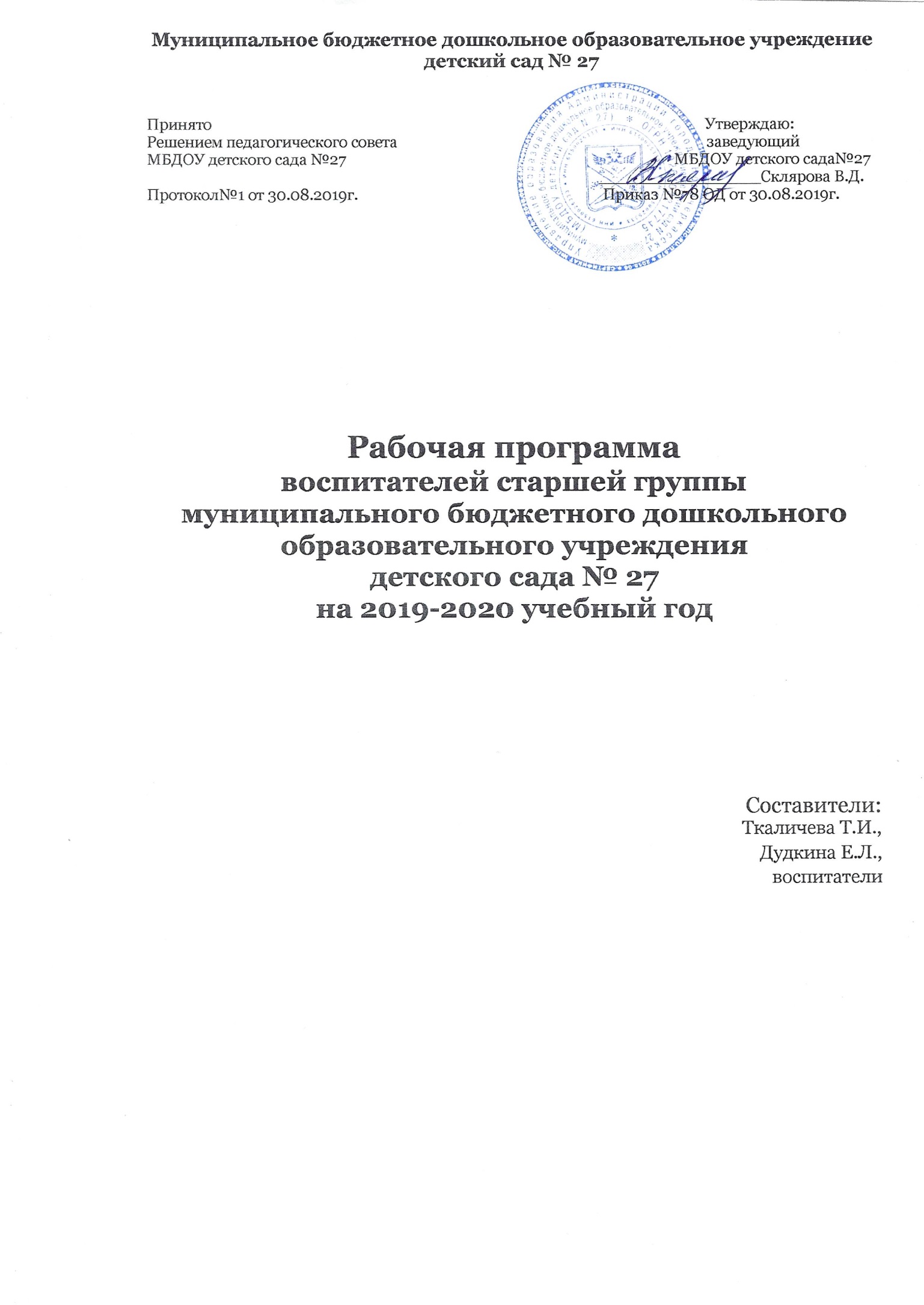 Список используемых сокращенийФГОС ДО - федеральный государственный образовательный стандарт дошкольного образования (Приказ № 1155 от 17 октября 2013 года).ТНР - тяжелые нарушения речи.ОНР- общее недоразвитие речи.ПМПК- психолого-медико-педагогическая комиссияООП ДОУ- основная образовательная программа МБДОУ №27 АОП –адаптированная основная программа МБДОУ №27 ЦЕЛЕВОЙ РАЗДЕЛПояснительная запискаРабочая программа основывается на следующих нормативно-правовых документах:- Федеральный закон от 29.12.2012 N 273-ФЗ (ред. от 21.07.2014) "Об образовании в Российской Федерации", вступивший в силу с 01.09.2013г.- Приказ Министерства образования и науки Российской федерации от 17.10.2013 № 1155 «Об утверждении Федерального государственного образовательного стандарта дошкольного образования;- Санитарно-эпидемиологические правила и нормативы СанПиН 2.4.1. 3049-13  «Санитарно-эпидемиологические требования к устройству, содержанию и организации режима работы дошкольных образовательных учреждений», утвержденными постановлением Главного государственного санитарного врача РФ  от 15.05.2013 г. №  26;- Устав МБДОУ  д/с № 27.- Программа развития  МБДОУ  д/с № 27.-Основная образовательная программа МБДОУ  д/с № 27.- Адаптированная программа для детей с тяжёлыми нарушениями речи МБДОУ  д/с № 27.- Годовой план работы детского сада №27 Характеристика программы:Настоящей рабочей программой описывается система и направления
работы педагога с детьми с тяжелыми нарушениями речи (общее недоразвитие речи, далее ОНР) с целью осуществления качественного планирования образовательного
процесса и выработки новых подходов к его осуществлению, для развития личности
ребенка-дошкольника и формирования его ориентиров.Срок реализации рабочей программы: 1 учебный год (с 1 сентября по 31 мая).       Программа направлена на создание условий развития дошкольников, открывающих возможности для позитивной социализации ребёнка с тяжелыми нарушениями речи, его всестороннего личностного развития, развития инициативы и творческих способностей на основе сотрудничества со взрослыми и сверстниками в соответствующих дошкольному возрасту видам деятельности.         Программа определяет условия и формы коррекционно-педагогической
помощи детям с тяжелыми нарушениями речи (ОНР) и содержание работы в каждой из пяти образовательных областей: (социально-коммуникативное развитие, познавательное развитие, речевое развитие, художественно-эстетическое развитие, физическое развитие).       Планирование работы во всех пяти образовательным областям учитывает особенности речевого и общего развития детей с тяжелой речевой патологией. Комплексность педагогического воздействия направлена на выравнивание речевого и психофизического развития детей и обеспечение их всестороннего гармоничного развития.Ведущими методами воспитательной работы являются: наглядные, словесные,
продуктивные, игровые.Образовательная деятельность детей в течение дня регулируется
режимом дня, в течение недели и учебного года - учебным планом.       Программа предусматривает групповую, подгрупповую и индивидуальные формы организации образовательной деятельности с детьми при использовании следующих помещений (групповая комната, кабинет учителя-логопеда, кабинет-педагога-психолога, музыкальный и физкультурные залы,  комната интерактивного обучения «В краю Тихого Дона».     Режим работы группы: понедельник - пятница с 07.00 до 19.00. Выходные дни -
суббота и воскресенье. Группа функционирует в режиме 12-часового пребывания.Комплектование группы осуществляется детьми от 5-ти до 6-ти летнего  возраста, имеющими заключение ПМПК (психолого-медико-педагогическая комиссия) - тяжелое нарушение речи (ОНР).Образование  осуществляется на русском языке.Срок реализации Программы – 1 год. Цели и задачи реализации Программы.Цель данной Программы: создание благоприятных условий для полноценного
проживания ребенком с речевой патологией (ОНР) дошкольного детства, формирование основ базовой культуры личности, всестороннее развитие психических и физических качеств в соответствии с возрастными и индивидуальными особенностями, подготовка к жизни в современном обществе, формирование предпосылок к учебной деятельности, обеспечение безопасности жизнедеятельности дошкольника; обеспечение реализации задач развития детей старшего дошкольного возраста (от 5 до 6лет) с речевой патологией (ОНР) по основным направлениям развития адаптированной общеобразовательной программы МБДОУ детского сада №27Достижение поставленной цели предусматривает решение следующих задач:охраны и укрепления физического и психического здоровья детей, в
том числе их эмоционального благополучия;обеспечения равных возможностей для полноценного развития каждого ребенка в период дошкольного детства независимо от места жительства, пола, нации, языка, социального статуса, психофизиологических и других особенностей (в том числе ограниченных возможностей здоровья);обеспечение коррекции психофизического развития дошкольников с тяжелыми нарушениями речи, способствование подготовке их к обучению в школе.создания благоприятных условий развития детей в соответствии с их возрастными и индивидуальными особенностями и склонностями, развития способностей и творческого потенциала каждого ребенка как субъекта отношений с самим собой, другими детьми, взрослыми и миром;объединения обучения и воспитания в целостный образовательный процесс на основе духовно-нравственных и социокультурных ценностей и принятых в обществе правил и норм поведения в интересах человека, семьи, общества;формирования общей культуры личности детей, в том числе ценностей здорового образа жизни, развития их социальных, нравственных, эстетических, интеллектуальных, физических качеств, инициативности, самостоятельности и ответственности ребенка, формирования предпосылок учебной деятельности;обеспечения вариативности и разнообразия содержания программы и организационных форм дошкольного образования, возможности формирования программы различной направленности с учетом образовательных потребностей, способностей и состояния здоровья детей;формирования социокультурной среды, соответствующей возрастным, индивидуальным, психологическим и физиологическим особенностям детей;обеспечения психолого-педагогической поддержки семьи и повышения компетентности родителей (законных представителей) в вопросах развития и образования, охраны и укрепления здоровья детей.1.2. Принципы и подходы к формированию ПрограммыОсновой Программы является создание оптимальных условий для коррекционной и образовательной работы и всестороннего гармоничного развития детей с тяжелыми нарушениями речи (общим недоразвитием речи). Это достигается за счет создания комплекса коррекционно-развивающей и образовательной деятельности в логопедической группе с учетом особенностей психофизического развития детей данного контингентГлавная идея Программы заключается в реализации общеобразовательных задач дошкольного образования с привлечением синхронного выравнивания речевого и психического развития детей с общим недоразвитием речи, то есть одним из основных принципов Программы является принцип природосообразности. Программа учитывает общность развития нормально развивающихся детей и детей с общим недоразвитием речи и основывается на онтогенетическом принципе, учитывая закономерности развития детской речи в норме.Основной для достижения поставленной цели данной Программы является построение системы работы в группах компенсирующей направленности для детей с тяжелыми нарушениями речи (общим недоразвитием речи) в возрасте с 4 до 7 лет, которая предусматривает полную интеграцию действий всех специалистов дошкольного образовательного учреждения и родителей дошкольников. Планирование работы во всех пяти образовательных областях учитывает особенности речевого и общего развития детей с тяжелой речевой патологией. Комплексность педагогического воздействия направлена на выравнивание речевого и психофизического развития детей и обеспечение их всестороннего гармоничного развития.Принципы воспитания и обучения детей с ТНР.При разработке Программы было учтено то, что речь является одной из самых сложных форм проявления высших психических процессов. Ни одна форма психической деятельности не протекает без прямого или косвенного участия речи. С помощью речи осуществляется отвлечение и обобщение сигналов действительности. Благодаря речи ребенок получает возможность отражать те связи и отношения реальной действительности, которые выходят за пределы чувственного восприятия, а само восприятие приобретает избирательный характер. Возникновение речи существенным образом перестраивает память, восприятие и особенно мышление.Программа строится на основе принципов дошкольного образования,    изложенных в ФГОС ДО:полноценное проживание ребенком всех этапов детства (младенческого, раннего и дошкольного), обогащение (амплификация) детского развития;построение образовательной деятельности на основе индивидуальных особенностей каждого ребенка, при котором сам ребенок проявляет активность в выборе содержания своего образования, становится субъектом образования;содействие и сотрудничество детей и взрослых, признание ребенка полноценным участником (субъектом) образовательных отношений;поддержка инициативы детей в различных видах деятельности;сотрудничество организации с семьями;приобщение детей к социокультурным нормам, традициям семьи, общества и государства;формирование познавательных интересов и познавательных действий ребенка в различных видах деятельности;возрастная адекватность дошкольного образования (соответствие условий, требований, методов возрасту и особенностей развития);учет этнокультурной ситуации развития детей.Кроме того, в Программе учитываются принципы  воспитания и обучения детей дошкольного возраста с речевыми нарушениями:принцип индивидуализации, учета возможностей, особенностей развития и потребностей каждого ребенка;принцип признания каждого ребенка полноправным участником образовательного процесса;принцип поддержки детской инициативы и формирования познавательных интересов каждого ребенка;принцип интеграции усилий специалистов, предполагает комплексное воздействие различных технологий (медицинских, психологических, педагогических) на один объект, обеспечивая согласованную деятельность всех специалистов.принцип конкретности и доступности учебного материала, соответствия требований, методов, приемов и условия образования индивидуальным и возрастным особенностям детей;принцип последовательности реализуется в логическом построении процесса обучения от простого к сложному, от известного к неизвестному систематичности и взаимосвязи учебного материала;принцип концентрического наращивания информации в каждой из последующих возрастных групп во всех пяти образовательных областях.принципы наглядности, научности, прочности усвоения знаний, воспитывающего обучения позволяют правильно организовать процесс коррекционно-развивающего обучения.Успешность коррекционно-развивающей деятельности во многом зависит от следующих факторов:-раннего воздействия на речевую деятельность с целью предупреждения вторичных отклонений;-взаимосвязанного формирования фонетико-фонематических и лексико-грамматических компонентов языка (единство названных направлений и их взаимоподготовка);-дифференцированного подхода к детям с тяжелыми нарушениями речи,-связи речи с другими сторонами психического развития, которые раскрывают зависимость формирования отдельных компонентов речи от состояния других психологических процессов (восприятия, внимания, памяти, мышления).Подходы к формированию Программы.Основные научные подходы, лежащие в основе Программы:культурно-исторический подход определяет развитие ребёнка как «…процесс формирования человека или личности, совершающийся путём возникновения на каждой ступени новых качеств, специфических для человека, подготовленных всем предшествующим ходом развития, но не содержащихся в готовом виде на более ранних ступенях» (Л.С. Выготский);личностный подход исходит из положения, что в основе развития лежит прежде всего эволюция поведения и интересов ребёнка, изменение структуры направленности его поведения. Поступательное развитие ребёнка происходит главным образом за счёт его личностного развития;деятельностный подход рассматривает деятельность наравне с обучением как движущую силу психического развития ребёнка. В каждом возрасте своя ведущая деятельность, внутри которой возникают новые виды деятельности, развиваются психические процессы и возникают личностные новообразования.Виды детской деятельности детей 4-7 летнего возраста:игровая (сюжетно-ролевая игра, игра с правилами и другие виды игры);коммуникативная(общение и взаимодействие со взрослыми и сверстниками);познавательно-исследовательская (исследования объектов окружающего мира и экспериментирование с ними);восприятие художественной литературы и фольклора;самообслуживание и элементарный бытовой труд ( в помещении и на улице);конструирование из разного материала, включая конструкторы, модули, бумагу, природный и иной материал;изобразительная (рисование, лепка, аппликация);музыкальная (восприятие и понимание смысла музыкальных произведений, пение, музыкально-ритмические движения, игры на детских музыкальных инструментах); двигательная (овладение основными движениями).Основные направления программы.В логопедических группах для детей с ОНР  существует два направления работы: коррекционно-развивающее и общеобразовательное, причем первое является ведущим, так как целью его является выравнивание речевого и психофизического развития детей.Программа направлена на создание условий развития детей с ТНР, открывающих возможности для его позитивной социализации, его личностного развития, развития инициативы и творческих способностей на основе сотрудничества со взрослыми и сверстниками и соответствующим возрасту видам деятельности.Программа направлена на создание развивающей коррекционной образовательной среды, которая представляет собой систему условий социализации и индивидуализации детей. 1.3  Характеристики значимые для разработки и реализации ПрограммыДля разработки и реализации рабочей программы важны возрастные и индивидуальные особенности детей, контингента родителей, выбранные парциальные программы.1.3.1.Возрастные особенности развития детей 5 - 6 лет.Дети шестого года жизни уже могут распределять роли до начала игры и строить свое поведение, придерживаясь роли. Игровое взаимодействие сопровождается речью, соответствующей и по содержанию, интонационно взятой роли. Речь, сопровождающая реальные отношения детей, отличается от ролевой речи. Дети начинают осваивать социальные отношения и понимать подчиненность позиций в различных видах деятельности взрослых, одни роли становятся для них более привлекательными, чем другие. При распределении ролей могут возникать конфликты, связанные с субординацией ролевого поведения. Наблюдается организация игрового пространства, в котором выделяются смысловой «центр» и «периферия». (В игре «Больница» таким центром оказывается кабинет врача, в игре «Парикмахерская» — зал стрижки, а зал ожидания выступает в качестве периферии игрового пространства.) Действия детей в играх становятся разнообразными.Развивается изобразительная деятельность детей. Это возраст наиболее активного рисования. В течение года дети способны создать до двух тысяч рисунков. Рисунки могут быть самыми разными по содержанию: это и жизненные впечатления детей, и воображаемые ситуации, и иллюстрации к фильмам и книгам. Обычно рисунки представляют собой схематичные  изображения различных объектов, но могут отличаться оригинальностью композиционного решения, передавать статичные и динамичные отношения. Рисунки приобретают сюжетный характер; достаточно часто встречаются многократно повторяющиеся сюжеты с небольшими или, напротив, существенными изменениями. Изображение человека становится более детализированным и пропорциональным. По рисунку можно судить о половой принадлежности и эмоциональном состоянии изображенного человека.Конструирование характеризуется умением анализировать условия, в которых протекает эта деятельность. Дети используют и называют различные детали деревянного конструктора. Могут заменить детали постройки в зависимости от имеющегося материала. Овладевают обобщенным способом обследования образца. Дети способны выделять основные части предполагаемой постройки. Конструктивная деятельность может осуществляться на основе схемы, по замыслу и по условиям. Появляется конструирование в ходе совместной деятельности. Дети могут конструировать из бумаги, складывая ее в несколько раз (два, четыре, шесть сгибаний); из природного материала. Они осваивают два способа конструирования: 1) от природного материала к художественному образу (ребенок «достраивает» природный материал до целостного образа, дополняя его различными деталями); 2) от художественного образа к природному материалу (ребенок подбирает необходимый материал, для того чтобы воплотить образ).Продолжает совершенствоваться восприятие цвета, формы и величины, строения предметов; систематизируются представления детей. Они называют не только основные цвета и их оттенки, но и промежуточные цветовые оттенки; форму прямоугольников, овалов, треугольников. Воспринимают величину объектов, легко выстраивают в ряд — по возрастанию или убыванию — до 10 различных предметов.Однако дети могут испытывать трудности при анализе пространственного положения объектов, если сталкиваются с несоответствием формы и их пространственного расположения. Это свидетельствует о том, что в различных ситуациях восприятие представляет для дошкольников известные сложности, особенно если они должны одновременно учитывать несколько различных и при этом противоположных признаков.В старшем дошкольном возрасте продолжает развиваться образное мышление. Дети способны не только решить задачу в наглядном плане, но и совершить преобразования объекта, указать, в какой последовательности объекты вступят во взаимодействие и т. д. Однако подобные решения окажутся правильными только в том случае, если дети будут применять адекватные мыслительные средства. Среди них можно выделить схематизированные представления, которые возникают в процессе наглядного моделирования; комплексные представления, отражающие представления детей о системе признаков, которыми могут обладать объекты, а также представления, отражающие стадии преобразования различных объектов и явлений (представления о цикличности изменений): представления о смене времен года, дня и ночи, об увеличении и уменьшении объектов в результате различных воздействий, представления о развитии и т. д. Кроме того, продолжают совершенствоваться обобщения, что является основой словесно-логического мышления. В дошкольном возрасте у детей еще отсутствуют представления о классах объектов. Дети группируют объекты по признакам, которые могут изменяться, однако начинают формироваться операции логического сложения и умножения классов. Так, например, старшие дошкольники при группировке объектов могут учитывать два признака: цвет и форму (материал) и т. д.Как показали исследования отечественных психологов, дети старшего дошкольного возраста способны рассуждать и давать адекватные причинные объяснения, если анализируемые отношения не выходят за пределы их наглядного опыта.Развитие воображения в этом возрасте позволяет детям сочинять достаточно оригинальные и последовательно разворачивающиеся истории.Воображение будет активно развиваться лишь при условии проведения специальной работы по его активизации.Продолжают развиваться устойчивость, распределение, переключаемость внимания. Наблюдается переход от непроизвольного к произвольному вниманию.Продолжает совершенствоваться речь, в том числе ее звуковая сторона. Дети могут правильно воспроизводить шипящие, свистящие и сонорные звуки. Развиваются фонематический слух, интонационная выразительность речи при чтении стихов в сюжетно-ролевой игре и в повседневной жизни. Совершенствуется грамматический строй речи.Дети используют практически все части речи, активно занимаются словотворчеством. Богаче становится лексика: активно используются синонимы и антонимы. Развивается связная речь. Дети могут пересказывать, рассказывать по картинке, передавая не только главное, но и детали.Достижения этого возраста характеризуются распределением ролей в игровой деятельности; структурированием игрового пространства; дальнейшим развитием изобразительной деятельности, отличающейся высокой продуктивностью; применением в конструировании обобщенного способа обследования образца; усвоением обобщенных способов изображения предметов одинаковой формы.Восприятие в этом возрасте характеризуется анализом сложных форм объектов; развитие мышления сопровождается освоением мыслительных средств (схематизированные представления, комплексные представления, представления о цикличности изменений); развиваются умение обобщать, причинное мышление, воображение, произвольное внимание, речь, образ Я.1.3.2.Особенности развития детей с тяжелыми речевыми нарушениями речи (ОНР)На современном этапе концепция инклюзивного обучения и воспитания является ведущим направлением в развитии специального образования в нашей стране. Это означает равноправное включение личности, развивающейся в условиях недостаточности (психической, физической, интеллектуальной), во все возможные и необходимые сферы жизни социума, достойный социальный статус и самореализацию в обществе.Общее недоразвитие речи рассматривается как системное нарушение речевой деятельности, сложные речевые расстройства, при которых у детей нарушено формирование всех компонентов речевой системы, касающихся и звуковой, и смысловой сторон, при нормальном слухе и сохранном интеллекте (Левина Р. Е., Филичева Т. Б., Чиркина Г. В.). Речевая недостаточность при общем недоразвитии речи у дошкольников может варьироваться от полного отсутствия речи до развернутой речи с выраженными проявлениями лексико- грамматического и фонетико-фонематического недоразвития (Левина Р. Е.).В настоящее время выделяют четыре уровня речевого развития, отражающие состояние всех компонентов языковой системы у детей с общим недоразвитием речи (Филичева Т. Б.).При первом уровне речевого развития речевые средства ребенка ограничены, активный словарь практически не сформирован и состоит из звукоподражаний, звукокомплексов, лепетных слов. Высказывания сопровождаются жестами и мимикой. Характерна многозначность употребляемых слов, когда одни и те же лепетные слова используются для обозначения разных предметов и явлений. Возможна замена названий предметов названиями действий и наоборот. В активной речи преобладают корневые слова, лишенные флексий. Пассивный словарь шире активного, но тоже крайне ограничен. Практически отсутствует понимание категории числа существительных и глаголов, времени, рода, падежа. Произношение звуков носит диффузный характер. Фонематическое развитие находится в зачаточном состоянии. Ограничена способность восприятия и воспроизведения слоговой структуры слова.При переходе ко второму уровню речевого развития речевая активность ребенка возрастает. Активный словарный запас расширяется за счет обиходной предметной и глагольной лексики. Возможно использование местоимений, союзов и иногда простых предлогов. В самостоятельных высказываниях ребенка уже есть простые нераспространенные предложения. При этом отмечаются грубые ошибки в употреблении грамматических конструкций, отсутствует согласование прилагательных с существительными, отмечается смешение падежных форм.
Понимание обращенной речи значительно развивается, хотя пассивный словарный запас ограничен, не сформирован предметный и глагольный словарь, связанный с трудовыми действиями взрослых, растительным и животным миром. Отмечается незнание не только оттенков цветов, но и основных цветов. Типичны грубые нарушения слоговой структуры и звуконаполняемости слов. У детей выявляется недостаточность фонетической стороны речи (большое количество сформированных звуков).Третий уровень речевого развития характеризуется наличием развернутой фразовой речи с элементами лексико-грамматического и фонетико-фонематического недоразвития. Отмечаются попытки употребления даже предложений сложных конструкций. Лексика ребенка включает все части речи. При этом может наблюдаться неточное употребление лексических значений слов. Появляются первые навыки словообразования. Ребенок образует существительные и прилагательные с уменьшительными суффиксами, глаголы движения с приставками. Отмечаются трудности при образовании прилагательных от существительных.По-прежнему отмечаются множественные аграмматизмы. Ребенок может неправильно употреблять предлоги, допускает ошибки в согласовании прилагательных и числительных с существительными. Характерно недифференцированное произношение звуков, причем замены могут быть нестойкими. Недостатки произношения могут выражаться в искажении, замене или смешении звуков.Более устойчивым становится произношение слов сложной слоговой структуры. Ребенок может повторять трех и четырехсложные слова вслед за взрослым, но искажает их в речевом потоке. Понимание речи приближается к норме, хотя отмечается недостаточное понимание значений слов, выраженных приставками и суффиксами.Четвертый уровень речевого развития (Филичева Т. Б.) характеризуется незначительными нарушениями компонентов языковой системы ребенка. Отмечается недостаточная дифференциация звуков [т-т'-с-с'- ц], [р-р'-л-лН] и т.д. Характерны своеобразные нарушения слоговой структуры слов, проявляющиеся в неспособности ребенка удерживать в памяти фонематический образ слова при понимании его значения. Следствием этого является искажение звуконаполняемости слов в различных вариантах. Недостаточная внятность речи и нечеткая дикция оставляют впечатление «смазанности». Остаются стойкими ошибки при употреблении суффиксов (единичности, эмоционально-оттеночных, уменьшительно-ласкательных). Отмечаются трудности в образовании сложных слов. Кроме того, ребенок испытывает затруднения при планировании высказывания и отборе соответствующих языковых средств, что обусловливает своеобразие его связной речи. Особую трудность для этой категории детей представляют сложные предложения с разными придаточными.Дети с общим недоразвитием речи имеют по сравнению с возрастной нормой особенности развития сенсомоторных, высших психических функций, психической активности.Работа всех специалистов позволяет обеспечить развивающее обучение дошкольников, всестороннее развитие их интеллектуально-волевых качеств, дает возможность сформировать у детей все психические процессы и такие личностные качества, как креативность, любознательность, инициативность, ответственность, самостоятельность. Одной из основных задач коррекционной работы является овладение детьми самостоятельной, связной, грамматически правильной речью и навыками речевого общения, фонетической системой русского языка, элементами грамоты, что формирует готовность к обучению в школе. В коррекционной и воспитательной работе предусмотрена необходимость охраны и укрепления физического и психического здоровья детей, обеспечения эмоционального благополучия каждого ребенка. Объем учебного материала рассчитан в соответствии с возрастными физиологическими нормативами, что позволяет избежать переутомления и дезадаптации дошкольников. Планируемые результаты освоения Программы Результаты освоения программы представлены в виде целевых ориентиров. В соответствие с ФГОС ДО целевые ориентиры дошкольного образования определяются независимо от характера программы, форм ее реализации, особенностей развития детей. Целевые ориентиры не подлежат непосредственной оценке в виде педагогической и/или психологической диагностики и не могут сравниваться с реальными достижениями детей.Целевые ориентиры данной программы базируются на ФГОС ДО и задачах данной программы. Целевые ориентиры даются для детей старшего дошкольного возраста с тяжелыми нарушениями речи (на этапе завершения дошкольного образования). Целевые ориентиры на этапе завершения дошкольного образования Ребенок адекватно использует вербальные и невербальные средства общения: умеет правильно произносить все звуки родного (русского) языка в соответствии с языковой нормой; умеет во время речи осуществлять правильное речевое дыхание, ритм речи и интонацию.Ребёнок овладел универсальными предпосылками учебной деятельности - умениями работать по правилу и по образцу, слушать взрослого и выполнять его инструкции: умеет дифференцировать на слух гласные и согласные, твёрдые и мягкие согласные звуки, звонкие и глухие согласные звуки; умеет выделять первый и последний звук в слове; положение заданного звука в слове; придумывает слова на заданный звук и правильно воспроизводит цепочки из 3 -4 звуков, слогов, слов; самостоятельно выполняет звуковой анализ и синтез слов разной слоговой структуры.Ребёнок владеет средствами общения и способами взаимодействия, способен изменять стиль общения в зависимости от ситуации с взрослыми и сверстниками: усваивает новые слова, относящиеся к различным частям речи, смысловые и эмоциональные оттенки значений слов, переносное значение слов и словосочетаний. Применяет их в собственной речи. Подбирает однокоренные и образовывает новые слова. Согласовывает слова в числе, роде, падеже. Исправляет деформированное высказывание. Самостоятельно составляет рассказ по картинке, по серии картинок, пересказывает тексты, используя развёрнутую фразу.У ребёнка сформированы первичные представления о себе, семье, обществе, государстве, мире и природе: в соответствии с возрастными возможностями уточнён и обобщён словарь, сформирован грамматический строй речи, достаточно развита связная речь по лексическим темам в соответствии с образовательной программой дошкольного учреждения.Целевые ориентиры освоения Программы по возрастным периодамДети 5-6 летФизическое развитие.Ребёнок гармонично физически развивается, в двигательной деятельности проявляет хорошую координацию, быстроту, силу, выносливость, гибкость.Уверенно и активно выполняет основные элементы техники основных движений, общеразвивающих и спортивных упражнений, свободно ориентируется в пространстве.Проявляет интерес к разнообразным физическим упражнениям, действиям с различными физкультурными пособиями, настойчивость для достижения хорошего результата, потребность в двигательной активности.Переносит освоенные упражнения в самостоятельную деятельность.Самостоятельная двигательная деятельность разнообразна. Ребёнок самостоятельно играет в подвижные игры, активно общаясь со сверстниками и воспитателем, проявляет инициативность, контролирует и соблюдает правила. Проявляет элементарное творчество в двигательной деятельности: видоизменеяет физические упражнения, создаёт комбинации из знакомых упражнений, передаёт образы персонажей в подвижных играх.Осуществляет перенос опыта здоровье-сберегающей деятельности в игру, соблюдает правила здоровье сберегающего и безопасного поведения во взаимодействии со сверстниками.Социально - коммуникативное развитие.Ребёнок активен в самообслуживании, стремится помогать взрослому в
организации процесса питания, режимных моментов.В играх наблюдается разнообразие сюжетов. Ребёнок называет свои игровые действия, называет роль до начала игры, обозначает свою новую роль по ходу игры. Вступает в ролевой диалог, отвечает на вопросы и задаёт их соответственно принятой роли. Играя индивидуально, ведёт диалог с игрушками, комментирует их «действия», говорит разными голосами за разных персонажей.Проявляет самостоятельность в выборе и использовании предметов - заместителей, с интересом включается в ролевой диалог со сверстниками, может вести ролевой диалог с игрушкой - партнёром.Проявляет интерес к игровому экспериментированию с предметами и материалами.В играх с правилами принимает игровую задачу, проявляет интерес к результату, выигрышу.Доброжелателен в общении с партнёрами по игре. Выполняет правила общения со взрослыми.Внимателен к словам и оценкам взрослых, стремится к положительным формам поведения.Откликается на эмоции близких людей и друзей.Понимает и словесно выражает некоторые свои эмоции, может рассказать о том, что умеет делать самостоятельно, положительно оценивает свои возможности. Ребёнок самостоятелен в самообслуживании, сам ставит цель, видит необходимость выполнения определённых действий и достижения результата.Стремится к выполнению трудовых обязанностей, охотно включается в совместный труд со взрослыми или сверстниками.Познавательное развитие.Ребёнок проявляет интерес к познанию, обследованию незнакомых предметов, их свойствам.Рассматривает, обследует предмет, по-разному действуя с ним по собственной инициативе, активно обсуждает с детьми и взрослым сам процесс и результаты обследования.Любит экспериментировать, с удовольствием включается в поисково- исследовательскую деятельность, организует собственную деятельность по исследованию свойств и качеств предметов и материалов.Способен к целенаправленному наблюдению за объектами в процессе организованного взрослым восприятия и самостоятельной деятельности.
Проявляет любознательность: задаёт разнообразные поисковые вопросы, высказывает мнения, делится впечатлениями, стремится отразить их в продуктивной деятельности.Умеет выполнять сенсорный анализ, выделяя не только наиболее выраженные, но и скрытые в предметах качества и свойства.Понимает слова, обозначающие свойства предметов и способы обследования, верно использует их в своей речи.Адекватно передаёт отношение цветов, размеров, форм, пропорции, структуру в изобразительной и конструктивной деятельности.Ребёнок проявляет интерес к природным объектам, особенностям их жизни.Называет геометрические формы, размеры, сравнивает предметы, сосчитывает, группирует по признакам сходства и различия.Речевое развитие.Ребёнок проявляет инициативу и активность в общении; решает бытовые и игровые задачи посредством общения со взрослыми и сверстниками; узнаёт новую информацию, выражает просьбу, желание, без напоминания взрослого здоровается, прощается, благодарит и т.д.Инициативен в разговоре, отвечает на вопросы, задаёт встречные. Проявляет интерес и самостоятельность в использовании простых форм объяснительной речи.Все звуки произносит чётко, пользуется средствами эмоциональной и речевой выразительности.Самостоятельно пересказывает рассказы и стихи, с небольшой помощью взрослого составляет описательные и сюжетные рассказы, сочиняет загадки.Ребёнок внимательно и с интересом слушает чтение или рассказывание. Просит взрослого прочитать новое литературное произведение, охотно его обсуждает, отвечает на вопросы по содержанию, устанавливает причинные связи, объясняет мотивы поступков героев.Имеет представление об особенностях литературных жанров: загадка, сказка, рассказ, стихотворение и небылица.Пересказывает знакомые и вновь прочитанные сказки и рассказы, выразительно рассказывает наизусть прибаутки, стихи и поэтические сказки, придумывает короткие описательные загадки.Художественно - эстетическое развитие.Ребёнок проявляет желание общаться с прекрасным, любит заниматься
изобразительной деятельностью со взрослым и самостоятельно.Различает некоторые предметы народных промыслов по материалам,
содержанию, выделяет и поясняет их особенности.В процессе восприятия предметов и явлений окружающего мира искусства различает формы, размеры, цвета. При косвенной помощи взрослого может внимательно рассматривать художественный образ, отмечать некоторые свойства выразительности, соотносить, воспринимаемое с собственным опытом.В процессе собственной деятельности (в рисовании, лепке, аппликации)
стремится создавать выразительные и интересные образы, выбирает при
небольшой помощи взрослого, правильно использует материалы и инструменты.Владеет отдельными техническими и изобразительными умениями, освоил
некоторые способы создания изображения в разных видах деятельности (в лепке, аппликации, рисовании, конструировании) и применяет их в совместной со взрослым и самостоятельной деятельности.При поддержке педагога принимает участие в процессе выполнения коллективных работ.Ребёнок может установить связь между средствами выразительности и содержанием музыкально - художественного образа.Владеет элементарными вокальными приёмами. Чисто интонирует попевки в пределах знакомых интервалов.Накопленный на занятиях музыкальный опыт переносит в самостоятельную
деятельность, делает попытки творческих импровизаций на инструментах, в
движении и пении.1.4.1.   Целевые ориентиры освоения программы детей с ОНР. В речевом развитии детей с тяжёлым нарушением речи (ОНР) можно выделить следующие основные целевые ориентиры освоения Программы на этапе завершения дошкольного образования:Целевые ориентиры коррекции речи детей 5-6 лет:Ребенокпонимает обращенную речь в соответствии с параметрами возрастной нормы;умеет фонетически правильно оформлять звуковую сторону речи;правильно передает слоговую структуру слов, используемых в самостоятельной речи;пользуется в самостоятельной речи простыми распространенными и сложными предложениями, владеет навыками объединения их в рассказ;владеет элементарными навыками пересказа;владеет навыками диалогической речи;владеет навыками словообразования: продуцирует названия существительных от глаголов, прилагательных от существительных и глаголов, уменьшительно-ласкательных и увеличительных форм существительных и проч.;грамматически правильно оформляет самостоятельную речь в соответствии с нормами языка. Падежные, родовидовые окончания слов должны проговариваться четко; простые и почти все сложные предлоги — употребляться адекватно;использует в спонтанном общении слова различных лексико-грамматических категорий (существительных, глаголов, наречий, прилагательных, местоимений и т. д.)В дальнейшем осуществляется совершенствование всех компонентов языковой системы.Целевые ориентиры коррекции речи детей 6-7 летРечь соответствует языковым нормам по всем параметрам.Ребенок умеет:свободно составлять рассказы, пересказы;владеть навыками творческого рассказывания;адекватно употреблять в самостоятельной речи простые и сложные предложения, усложняя их придаточными причины и следствия, однородными членами предложения;понимать и использовать в самостоятельной речи простые и сложные предлоги;понимать и применять в речи все лексико-грамматические категории слов;овладеть навыками словообразования разных частей речи, переносить эти навыки на другой лексический материал;оформлять речевое высказывание в соответствии с фонетическими
нормами русского языка;овладеть правильным звуко-слоговым оформлением речи;Условия, определяющие их готовность к школьному обучению: фонематическое восприятие; первоначальные навыки звукового и слогового анализа и синтеза; графо-моторные навыки; элементарные навыки письма и чтения. 1.5.Оценка качества образовательной деятельности по ПрограммеСогласно пункта 3.2.3. Стандарта «…при реализации Программы может проводиться оценка индивидуального развития детей. Такая оценка производится педагогическим работником в рамках педагогической диагностики (оценки индивидуального развития детей дошкольного возраста, связанной с оценкой эффективности педагогических действий и лежащей в основе их дальнейшего планирования). Результаты педагогической диагностики (мониторинга) могут использоваться исключительно для решения следующих образовательных задач:индивидуализации образования (в том числе поддержки ребенка, построения его образовательной траектории или профессиональной коррекции особенностей его развития);оптимизации работы с группой детей.Диагностическая работа включает:выявление особых образовательных потребностей, обучающихся с ограниченными возможностями здоровья (ОНР) при освоении основной образовательной программы дошкольного учреждения;проведение комплексной психолого-педагогической диагностики нарушений в речевом развитии воспитанников  с ограниченными возможностями здоровья (ОНР);определение уровня актуального и зоны ближайшего развития, обучающегося с ограниченными возможностями здоровья (ОНР), выявление его резервных возможностей;изучение развития эмоциональноволевой, познавательной, речевой сфер и личностных особенностей воспитанника;изучение социальной ситуации развития и условий семейного воспитания ребёнка;изучение адаптивных возможностей и уровня социализации ребёнка с ограниченными возможностями здоровья (ОНР);системный разносторонний контроль за уровнем и динамикой развития ребёнка с ограниченными возможностями здоровья (мониторинг динамки развития, успешности освоения основной образовательной программы ДОУ). Методы и приемы педагогической диагностикиконтрольно-оценочные занятия с использованием игр и игровых упражнений;индивидуальные беседы с детьми на основе игровых тестовых заданий;наблюдение за детьми в ходе игровой деятельности (как в совместной
деятельности воспитателя с детьми, так и самостоятельной);анализ продуктов детской деятельности.Диагностика речевого развития детей проводится учителем-логопедом по специальным методикам.Диагностика физического развития проводится медицинским работником и инструктором по физической культуре.СОДЕРЖАТЕЛЬНЫЙ РАЗДЕЛВ соответствии с профилем группы, образовательная область «Речевое развитие» выдвинута на первый план, так как овладение родным языком является одним из основных элементов формирования личности.Такие образовательные области, как «Познавательное развитие», «Социально-коммуникативное развитие», «Художественно-эстетическое развитие», «Физическое развитие» также включают задачи речевого развития и позволяют решать задачи умственного, творческого, эстетического, физического и нравственного развития и, следовательно, реализуют идею всестороннего гармоничного развития личности каждого ребенка.Основной формой работы во всех пяти образовательных областях программы является игровая деятельность — основная форма деятельности дошкольников. Все коррекционно-развивающие индивидуальные, групповые занятия в соответствии с программой носят игровой характер, насыщены разнообразными играми и развивающими игровыми упражнениями и ни в коей мере не дублируют школьных форм обучения. 2.1.Образовательная область «Речевое развитие» Старший дошкольный возраст (с 5 до 6 лет) Развитие словаря:Уточнить и расширить запас представлений на основе наблюдения и осмысления предметов и явлений окружающей действительности, создать достаточный запас словарных образов. Развитие словаряОбеспечить переход от накопленных представлений и пассивного речевого запаса к активному использованию речевых средств.Расширить объем правильно произносимых существительных — названий предметов, объектов, их частей по всем изучаемым лексическим темам.Учить группировать предметы по признакам их соотнесенности и на этой основе развивать понимание обобщающего значения слов, формировать доступные родовые и видовые обобщающие понятия.Расширить глагольный словарь на основе работы по усвоению понимания действий, выраженных приставочными глаголами; работы по усвоению понимания действий, выраженных личными и возвратными глаголами.Учить различать и выделять в словосочетаниях названия признаков предметов по их назначению и по вопросам какой? какая? какое?, обогащать активный словарь относительными прилагательными со значением соотнесенности с продуктами питания, растениями, материалами; притяжательными прилагательными, прилагательными с ласкательным значением.Учить сопоставлять предметы и явления и на этой основе обеспечить понимание и использование в речи слов-синонимов и слов-антонимов.Расширить понимание значения простых предлогов и активизировать их использование в речи.Обеспечить усвоение притяжательных местоимений, определительных местоимений, указательных наречий, количественных и порядковых числительных и их использование в экспрессивной речи.Закрепить понятие слово и умение оперировать им. Формирование и совершенствование грамматического строя речиОбеспечить дальнейшее усвоение и использование в экспрессивной речи некоторых форм словоизменения: окончаний имен существительных в единственном и множественном числе в именительном падеже, в косвенных падежах без предлога и с простыми предлогами; окончаний глаголов настоящего времени, глаголов мужского и женского рода в прошедшем времени.Обеспечить практическое усвоение некоторых способов словообразования и на этой основе использование в экспрессивной речи существительных и прилагательных с уменьшительно-ласкательными суффиксами, существительных с суффиксами -онок,- енок, -ат,-ят, глаголов с различными приставками.Научить образовывать и использовать в экспрессивной речи относительные и притяжательные прилагательные.Совершенствовать навык согласования прилагательных и числительных с существительными в роде, числе, падеже.Совершенствовать умение составлять простые предложения по вопросам, по картинке и по демонстрации действия, распространять их однородными членами.Сформировать умение составлять простые предложения с противительными союзами, сложносочиненные и сложноподчиненные предложения.Сформировать понятие предложение и умение оперировать им, а также навык анализа простого двусоставного предложения из двух-трех слов (без предлога). Развитие фонетико-фонематической системы языка и навыков языкового анализаРазвитие просодической стороны речиФормировать правильное речевое дыхание и длительный ротовой выдох.Закрепить навык мягкого голосоведения.Воспитывать умеренный темп речи по подражанию педагогу и в упражнениях на координацию речи с движением.Развивать ритмичность речи, ее интонационную выразительность, модуляциюголоса.Коррекция произносительной стороны речиЗакрепить правильное произношение имеющихся звуков в игровой и свободной речевой деятельности.Активизировать движения речевого аппарата, готовить его к формированию звуков всех групп.Сформировать правильные уклады шипящих, аффрикат, йотированных и свистящих звуков, автоматизировать поставленные звуки в свободной речевой и игровой деятельности.Работа над слоговой структурой словаСовершенствовать умение различать на слух длинные и короткие слова. Учить запоминать и воспроизводить цепочки слогов со сменой ударения и интонации, цепочек слогов с разными согласными и одинаковыми гласными; цепочек слогов со стечением согласных.Обеспечить дальнейшее усвоение и использование в речи слов различной звукослоговой структуры.Совершенствовать умение различать на слух гласные звуки.Закрепить представления о гласных и согласных звуках, их отличительных признаках. Упражнять в различении на слух гласных и согласных звуков, в подборе слов на заданные гласные и согласные звуки.Формировать умение различать на слух согласные звуки, близкие по артикуляционным признакам в ряду звуков, слогов, слов, в предложениях, свободной игровой и речевой деятельности.Закреплять навык выделения заданных звуков из ряда звуков, гласных из начала слова, согласных из конца и начала слова.Совершенствовать навык анализа и синтеза открытых и закрытых слогов, слов из трех звуков (в случае, когда написание слова не расходится с его произношением).Закрепить понятия звук, гласный звук, согласный звук. Развитие связной речи и речевого общения Воспитывать активное произвольное внимание к речи, совершенствовать умение вслушиваться в обращенную речь, понимать ее содержание, слышать ошибки в чужой и своей речи.Совершенствовать умение отвечать на вопросы кратко и полно, задавать вопросы, вести диалог, выслушивать друг друга до конца.Учить составлять рассказы-описания, а затем и загадки-описания о предметах и объектах по образцу, предложенному плану; связно рассказывать о содержании серии сюжетных картинок и сюжетной картины по предложенному педагогом или коллективно составленному плану.Совершенствовать навык пересказа хорошо знакомых сказок и коротких текстов.Совершенствовать умение «оречевлять» игровую ситуацию и на этой основе развивать коммуникативную функцию речи. 2.2. Образовательная область «Познавательное  развитие» Старший дошкольный возраст (с 5 до 6 лет)Сенсорное развитиеСовершенствовать умение обследовать предметы разными способами.Развивать глазомер в специальных упражнениях и играх.Учить воспринимать предметы, их свойства; сравнивать предметы; подбирать группу предметов по заданному признаку.Развивать цветовосприятие и цветоразличение, умение различать цвета по насыщенности; учить называть оттенки цветов. Сформировать представление о расположении цветов в радуге.Продолжать знакомить с геометрическими формами и фигурами; учить использовать в качестве эталонов при сравнении предметов плоскостные и объемные фигуры.Развитие психофизических функцийРазвивать слуховое внимание и память при восприятии неречевых звуков. Учить различать звучание нескольких игрушек или детских музыкальных инструментов, предметов-заместителей; громкие и тихие, высокие и низкие звуки.Развивать зрительное внимание и память в работе с разрезными картинками (4—8 частей, все виды разрезов) и пазлами по всем изучаемым лексическим темам.Продолжать развивать мышление в упражнениях на группировку и классификацию предметов по одному или нескольким признакам (цвету, форме, размеру, материалу).Развивать воображение и на этой основе формировать творческие способности.Формирование целостной картины мира. Познавательно-исследовательская деятельность.Расширять представления о родной стране как многонациональном государстве, государственных праздниках, родном городе и его достопримечательностях.Формировать представление о Российской армии и профессиях военных, о почетной обязанности защищать Родину.Совершенствовать умение ориентироваться в детском саду и на участке детского сада. Закрепить и расширить представления о профессиях работников детского сада.Формировать представление о родословной своей семьи. Привлекать к подготовке семейных праздников. Приобщать к участию в совместных с родителями занятиях, вечерах досуга, праздниках.Расширять представления о предметах ближайшего окружения, их назначении, деталях и частях, из которых они состоят; материалах, из которых они сделаны. Учить самостоятельно характеризовать свойства и качества предметов, определять цвет, величину, форму.Расширять представления о профессиях, трудовых действиях взрослых. Формировать представления об инструментах, орудиях труда, нужных представителям разных профессий; о бытовой технике.Учить сравнивать и классифицировать предметы по разным признакам.Формировать первичные экологические знания. Учить детей наблюдать сезонные изменения в природе и устанавливать причинно-следственные связи между природными явлениями. Углублять представления о растениях и животных. Расширять представления  об обитателях уголка природы и уходе за ними. Воспитывать ответственность за них.Систематизировать знания о временах года и частях суток.Формировать первичные представления о космосе, звездах, планетах. Развитие математических отношений. Формировать навыки количественного и порядкового счета в пределах 10 с участием слухового, зрительного и двигательного анализаторов. Закрепить в речи количественные и порядковые числительные, ответы на вопросы Сколько всего? Который по счету? Совершенствовать навык отсчитывания предметов из большего количества в пределах 10.Учить сравнивать рядом стоящие числа (со зрительной опорой).Совершенствовать навык сравнения групп множеств и их уравнивания разными способами.Познакомить с составом числа из единиц в пределах 5.Формировать представление о том, что предмет можно делить на равные части, что целое больше части. Учить называть части, сравнивать целое и часть.Формировать представление о том, что результат счета не зависит от расположения предметов и направления счета.Формировать навык сравнения двух предметов по величине (высоте, ширине, длине) с помощью условной меры; определять величину предмета на глаз, пользоваться сравнительными прилагательными (выше, ниже, шире, уже, длиннее, короче). Совершенствовать навык раскладывания предметов в возрастающем и убывающем порядке в пределах 10.Учить измерять объем условными мерками.Совершенствовать умение узнавать и различать плоские и объемные геометрические фигуры (круг, овал, квадрат, прямоугольник, треугольник, шар, куб, цилиндр), узнавать их форму в предметах ближайшего окружения.Формировать представление о четырехугольнике; о квадрате и прямоугольнике как его разновидностях.Совершенствовать навыки ориентировки в пространстве и на плоскости. Формировать навыки ориентировки по простейшей схеме, плану. Учить понимать и обозначать в речи положение одного предмета по отношению к другому.Закрепить представления о смене времен года и их очередности, о смене частей суток и их очередности. Сформировать представление о таком временном отрезке, как неделя, об очередности дней недели. 2.3. Образовательная область «Социально-коммуникативное развитие» Старший дошкольный возраст (с 5 до 6 лет) Формирование общепринятых норм поведенияПриобщать детей к моральным ценностям человечества. Формировать нравственное сознание и нравственное поведение через создание воспитывающих ситуаций. Продолжать знакомить с принятыми нормами и правилами поведения, формами и способами общения.Воспитывать честность, скромность, отзывчивость, способность сочувствовать и сопереживать, заботиться о других, помогать слабым и маленьким, защищать их.Учить быть требовательным к себе и окружающим.Прививать такие качества, как коллективизм, человеколюбие, трудолюбие.Формировать представления о правах и обязанностях ребенка.Формирование гендерных гражданских чувствПродолжать формирование Я-образа.Воспитывать у мальчиков внимательное отношение к девочкам.Воспитывать в девочках скромность, умение заботиться об окружающих.Воспитывать любовь к родному городу, малой родине, родной стране, чувство патриотизма.Развитие игровой и театрализованной деятельностиНасыщать игрой всю жизнь детей в детском саду.Учить детей самостоятельно организовывать игровое взаимодействие, осваивать игровые способы действий, создавать проблемно-игровые ситуации, овладевать условностью игровых действий, заменять предметные действия действиями с предметами-заместителями, а затем и словом, отражать в игре окружающую действительность.Развивать в игре коммуникативные навыки, эмоциональную отзывчивость на чувства окружающих людей, подражательность, творческое воображение, активность, инициативность, самостоятельность. Учить справедливо оценивать свои поступки и поступки товарищей.Подвижные игрыУчить детей овладевать основами двигательной и гигиенической культуры. Обеспечивать необходимый уровень двигательной активности. Совершенствовать навыки ориентировки в пространстве. Учить организовывать игры-соревнования, игры- эстафеты, участвовать в них, соблюдать правила. Способствовать развитию жизненной активности, настойчивости, произвольности поведения, организованности, чувства справедливости.Настольно-печатные дидактические игрыСовершенствовать навыки игры в настольно-печатные дидактические игры (парные картинки, лото, домино, игры-«ходилки», головоломки), учить устанавливать и соблюдать правила в игре. Обогащать в игре знания и представления об окружающем мире. Развивать интеллектуальное мышление, формировать навыки абстрактных представлений. Развивать дружелюбие и дисциплинированность.Сюжетно-ролевая играОбогащать и расширять социальный опыт детей. Совершенствовать способы взаимодействия в игре со сверстниками. Развивать коммуникативные навыки на основе общих игровых интересов. Учить самостоятельно организовывать сюжетно-ролевую игру, устанавливать и соблюдать правила, распределять роли, прогнозировать ролевые действия и ролевое поведение, согласовывать свои действия с действиями других участников игры. Учить расширять игровой сюжет путем объединения нескольких сюжетных линий. Развивать эмоции, воспитывать гуманные чувства к окружающим.Театрализованные игрыРазвивать умение инсценировать стихи, песенки, разыгрывать сценки по знакомым сказкам. Совершенствовать творческие способности, исполнительские навыки, умение взаимодействовать с другими персонажами. Воспитывать артистизм, эстетические чувства, развивать эмоции, воображение, фантазию, умение перевоплощаться, духовный потенциал.Совместная трудовая деятельностьРасширять представления детей о труде взрослых и его общественном значении, прививать интерес к труду взрослых. Знакомить с профессиями взрослых в разных сферах деятельности, их трудовыми действиями, результатами деятельности.Прививать желание выполнять трудовые поручения, проявлять при этом творчество, инициативу, ответственность. Учить доводить дело до конца, бережно относиться к объектам трудовой деятельности, материалам и инструментам.Совершенствовать навыки самообслуживания.Прививать желание участвовать в хозяйственно-бытовой деятельности, наводить порядок в группе и на участке, выполнять обязанности дежурных по столовой, на занятиях, в уголке природы.Развивать желание заниматься ручным трудом, ремонтировать вместе со взрослыми книги, игры, игрушки; изготавливать поделки из природного материала; делать игрушки для сюжетно-ролевых игр.Формирование основ безопасности в быту, социуме, природе. Формирование предпосылок экологического сознания.Учить детей соблюдать технику безопасности в быту, дома и в детском саду, на улицах города, в скверах и парках, в общественных местах, за городом, в лесу, вблизи водоемов.Совершенствовать знание правил дорожного движения, продолжать знакомить с некоторыми дорожными знаками (Дети. Пешеходный переход. Подземный пешеходный переход. Остановка общественного транспорта. Велосипедная дорожка).Продолжать знакомить детей с работой специального транспорта. Познакомить с работой службы МЧС.Закрепить правила поведения с незнакомыми людьми.Закрепить знание каждым ребенком своего домашнего адреса, телефона, фамилии, имени и отчества родителей.Расширять представления о способах взаимодействия с растениями и животными. Закреплять представления о том, что общаться с животными необходимо так, чтобы не причинять вреда ни им, ни себе.2.4. Образовательная область «Художественно-эстетическое развитие»Восприятие художественной литературы.Развивать интерес к художественной литературе, навык слушания художественных произведений, формировать эмоциональное отношение к прочитанному, к поступкам героев; учить высказывать свое отношение к прочитанному.Знакомить с жанровыми особенностями сказок, рассказов, стихотворений.Учить выразительно читать стихи, участвовать в инсценировках.Формировать интерес к художественному оформлению книг, совершенствовать навык рассматривания иллюстраций. Учить сравнивать иллюстрации разных художников к одному произведению.Создавать условия для развития способностей и талантов, заложенных природой. Способствовать выражению эмоциональных проявлений. Конструктивно-модельная деятельностьСовершенствовать конструктивный праксис в работе с разрезными картинками (4—12 частей со всеми видами разрезов), пазлами, кубиками с картинками по всем изучаемым лексическим темам.Развивать конструктивный праксис и тонкую пальцевую моторику в работе с дидактическими игрушками, играми, в пальчиковой гимнастике.Совершенствовать навыки сооружения построек по образцу, схеме, описанию — из разнообразных по форме и величине деталей (кубиков, брусков, цилиндров, конусов, пластин), выделять и называть части построек, определять их назначение и пространственное расположение, заменять одни детали другими.Формировать навык коллективного сооружения построек в соответствии с общим замыслом.Совершенствовать навыки работы с бумагой, учить складывать лист бумаги вчетверо, создавать объемные фигуры (корзинка, кубик, лодочка), работать по готовой выкройке.Продолжать учить выполнять поделки из природного материала. Изобразительная деятельностьРисованиеСовершенствовать изобразительные навыки, умение передавать в рисунке образы предметов и явлений окружающей действительности на основе собственных наблюдений.Учить передавать пространственное расположение предметов и явлений на листе бумаги, движение фигур и объектов.Совершенствовать композиционные умения.Способствовать дальнейшему овладению разными способами рисования различными изобразительными материалами: гуашью, акварелью, цветными карандашами, цветными мелками, пастелью, угольным карандашом.Развивать чувство цвета, знакомить с новыми цветами и цветовыми оттенками, учить смешивать краски для получения новых цветов и оттенков. Учить передавать оттенки цвета при работе карандашом, изменяя нажим.Продолжать знакомить с народным декоративно-прикладным искусством (Полхов-Майдан, Городец, Гжель) и развивать декоративное творчество.Расширять и углублять представления о разных видах и жанрах изобразительного искусства: графике, живописи.АппликацияСовершенствовать навыки работы с ножницами, учить разрезать бумагу на полоски, вырезать круги из квадратов, овалы из прямоугольников; преобразовывать одни фигуры в другие (квадраты и прямоугольники — в полоски и т. п. ).Учить создавать изображения предметов, декоративные и сюжетные композиции из геометрических фигур.ЛепкаПродолжать развивать интерес к лепке, закреплять навыки аккуратной лепки, совершенствовать навыки лепки предметов и объектов (пластическим, конструктивным и комбинированным способами) с натуры и по представлению из различных материалов (глина, пластилин, соленое тесто), передавая при этом характерные особенности и соблюдая пропорции. Формировать умение лепить мелкие детали. Совершенствовать умение украшать поделки рисунком с помощью стеки.Учить создавать сюжетные композиции, объединяя фигуры и предметы в небольшие группы, предавать движения животных и людей.Знакомить детей с особенностями декоративной лепки, учить лепить людей, животных, птиц по типу народных игрушек. 2.5. Образовательная область «Физическое развитие» Старший дошкольный возраст (с 5 до 6 лет) Физическое развитиеОсуществлять непрерывное совершенствование двигательных умений и навыков с учетом возрастных особенностей (психологических, физических и физиологических) детей шестого года жизни.Развивать быстроту, силу, выносливость, гибкость, координированность и точность действий, способность поддерживать равновесие. Совершенствовать навыки ориентировки в пространстве.Использовать такие формы работы, как игры-соревнования, эстафеты.Основные движенияХодьба и бег. Совершенствовать навыки ходьбы на носках, на пятках, на наружных сторонах стоп, с высоким подниманием колена, в полуприседе, перекатом с пятки на носок, мелким и широким шагом, приставным шагом влево и вправо. Совершенствовать навыки ходьбы в колонне по одному, по двое, по трое, с выполнением заданий педагога, имитационные движения. Обучать детей ходьбе в колонне.Совершенствовать навыки бега на носках, с высоким подниманием колена, в колонне по одному, по двое, «змейкой», врассыпную, с преодолением препятствий, по наклонной доске вверх и вниз на носках.Совершенствовать навыки ходьбы в чередовании с бегом, бега с различной скоростью, с изменением скорости, челночного бега.Ползание и лазание. Совершенствовать умение ползать на четвереньках с опорой на колени и ладони; «змейкой» между предметами, толкая перед собой головой мяч (расстояние 3—4 м), ползания по гимнастической скамейке на животе, на коленях; ползания по гимнастической скамейке с опорой на колени и предплечья. Обучать вползанию и сползанию по наклонной доске, ползанию на четвереньках по гимнастической скамейке назад; пролезанию в обруч, переползанию через скамейку, бревно; лазанию с одного пролета гимнастической стенки на другой, поднимаясь по диагонали, спускаясь вниз по одному пролету; пролезанию между рейками поставленной на бок гимнастической лестницы.Прыжки. Совершенствовать умение выполнять прыжки на двух ногах на месте, с продвижением вперед. Обучать прыжкам разными способами: ноги скрестно — ноги врозь, одна нога вперед — другая назад; перепрыгивать с ноги на ногу на месте, с продвижением вперед. Учить перепрыгивать предметы с места высотой до 30 см, перепрыгивать последовательно на двух ногах 4—5 предметов высотой 15—20 см, перепрыгивать на двух ногах боком вправо и влево невысокие препятствия (канат, мешочки с песком, веревку и т. п.). Обучать впрыгиванию на мягкое покрытие высотой 20 см двумя ногами, спрыгиванию с высоты 30 см на мат. Учить прыгать в длину с места и с разбега; в высоту с разбега. Учить прыгать через короткую скакалку на двух ногах вперед и назад; прыгать через длинную скакалку: неподвижную (h=3—5 см), качающуюся, вращающуюся; с одной ноги на другую вперед и назад на двух ногах, шагом и бегом.Катание, ловля, бросание. Закрепить и совершенствовать навыки катания предметов (обручей, мячей разного диаметра) различными способами. Обучать прокатыванию предметов в заданном направлении на расстояние до 5 м (по гимнастической скамейке, по узкому коридору шириной 20 см в указанную цель: кегли, кубики и т. п.) с помощью двух рук. Учить прокатывать мячи по прямой, змейкой, зигзагообразно с помощью палочек, дощечек разной длины и ширины; прокатывать обручи индивидуально, шагом и бегом. Совершенствовать умение подбрасывать мяч вверх и ловить его двумя руками и с хлопками; бросать мяч о землю и ловить его двумя руками. Формировать умение отбивать мяч об пол на месте (10—15 раз) с продвижением шагом вперед (3—5 м), перебрасывать мяч из одной руки в другую, подбрасывать и ловить мяч одной рукой (правой и левой) 3—5 раз подряд, перебрасывать мяч друг другу и ловить его из разных исходных положений, разными способами, в разных построениях. Учить бросать вдаль мешочки с песком и мячи, метать предметы в горизонтальную и вертикальную цель (расстояние до мишени 3—5 м).Ритмическая гимнастикаСовершенствовать умение выполнять физические упражнения под музыку в форме несложных танцев, хороводов, по творческому заданию педагога. Учить детей соотносить свои действия со сменой частей произведения, с помощью выразительных движений передавать характер музыки. Учить детей импровизировать под различные мелодии (марши, песни, танцы).Строевые упражненияСовершенствовать умение строиться в колонну по одному, парами, в круг, в одну шеренгу, в несколько кругов, врассыпную. Закрепить умение перестраиваться из колонны по одному в колонну по два, по три, в круг, несколько кругов, из одной шеренги в две. Обучать детей расчету в колонне и в шеренге «по порядку», «на первый, второй»; перестроению из колонны по одному в колонну по два, по три во время ходьбы; размыканию и смыканию с места, в различных построениях (колоннах, шеренгах, кругах), размыканию в колоннах на вытянутые вперед руки, на одну вытянутую вперед руку, с определением дистанции на глаз; размыканию в шеренгах на вытянутые в стороны руки; выполнению поворотов направо и налево, кругом на месте и в движении различными способами (переступанием, прыжками); равнению в затылок в колонне.Общеразвивающие упражненияОсуществлять дальнейшее совершенствование движений рук и плечевого пояса, учить разводить руки в стороны из положения руки перед грудью; поднимать руки вверх и разводить в стороны ладонями вверх из положения руки за голову; поднимать вверх руки со сцепленными в замок пальцами; поднимать и опускать кисти; сжимать и разжимать пальцы.Учить выполнять упражнения для развития и укрепления мышц спины, поднимать и опускать руки, стоя у стены; поднимать и опускать поочередно прямые ноги, взявшись руками за рейку гимнастической стенки на уровне пояса; наклоняться вперед и стараться коснуться ладонями пола; учить наклоняться в стороны, не сгибая ноги в коленях; поворачиваться, разводя руки в стороны; поочередно отводить ноги в стороны из упора присев; подтягивать голову и ноги к груди, лежа; подтягиваться на гимнастической скамейке.Учить выполнять упражнения для укрепления мышц брюшного пресса и ног; приседать, поднимая руки вверх, в стороны, за спину; выполнять выпад вперед, в сторону, совершая движение руками; катать и захватывать предметы пальцами ног. При выполнении упражнений использовать различные исходные положения (сидя, стоя, лежа, стоя на коленях и др.). Учить выполнять упражнения как без предметов, так и различными предметами (гимнастическими палками, мячами, кеглями, обручами, скакалками и др.).Спортивные упражненияСовершенствовать умение катать друг друга на санках, кататься с горки на санках, выполнять повороты на спуске, скользить по ледяной дорожке с разбега. Учить самостоятельно кататься на двухколесном велосипеде по прямой и с выполнением поворотов вправо и влево.Спортивные игрыФормировать умение играть в спортивные игры: городки (элементы), баскетбол (элементы), футбол (элементы), хоккей (элементы).Подвижные игрыФормировать умение участвовать в играх-соревнованиях и играх-эстафетах, учить самостоятельно организовывать подвижные игры. Овладение элементарными нормами и правилами здорового образа жизни Продолжать закаливание организма с целью укрепления сердечно-сосудистой и нервной систем с, улучшения деятельности органов дыхания, обмена веществ в организме.Продолжать формировать правильную осанку, проводить профилактику плоскостопия.Ежедневно использовать такие формы работы, как утренняя гимнастика, физкультминутки, подвижные игры, прогулки, физические упражнения, спортивные игры на прогулке с использованием спортивного оборудования.Совершенствовать навыки самообслуживания, умения следить за состоянием одежды, прически, чистотой рук и ногтей.Закрепить умение быстро одеваться и раздевать, самостоятельно застегивать и расстегивать пуговицы, завязывать и развязывать шнурки, аккуратно складывать одежду.Продолжать работу по воспитанию культуры еды.Расширять представления о строении организма человека и его функционировании.Расширять представления о здоровом образе жизни и факторах, разрушающих здоровье человека. Формировать потребность в здоровом образе жизни.2.6. Взаимодействие взрослых с детьмиПри организации воспитательно-образовательного процесса мы опирались на положения  концепции  Л.С. Выготского «Схема развития любого вида деятельности такова: сначала она осуществляется в совместной деятельности со взрослыми, затем – в совместной деятельности со сверстниками и, наконец, становится самостоятельной деятельностью ребенка», и взгляды Д.Б. Эльконина «Специфика дошкольного образования заключается в том, что обучение является по сути процессом «усвоения» содержания в видах деятельности».В образовательный процесс  включены  блоки:- совместная партнерская деятельность взрослого с детьми;- свободная самостоятельная деятельность детей;- взаимодействие с семьями воспитанников.При организации партнерской деятельности взрослого с детьми мы опираемся на тезисы Н.А. Коротковой:Включенность педагога в деятельность наравне с детьми.Добровольное присоединение детей к деятельности.3.Свободное общение и перемещение детей во время деятельности (при соответствии организации рабочего пространства.)Открытый временной конец занятия (каждый работает в своем темпе.)В основе организации жизни в группе положены следующие принципы:Доверие к ребенку, его возможностям, его индивидуальности.Понимание единства психического и физического здоровья ребенка, обеспечение достаточного объема двигательной активности.Целостный взгляд на жизнь ребенка, основанный на признании достоинств семьи и детского сада.Приоритет свободной игре как более органичной для дошкольной деятельности.Вариативность, гибкость коррекционно-образовательного процесса.Открытость пространства, предоставление широких возможностей для выбора.Ценность детского сообщества как пространства приобретения опыта выстраивания отношений с другими, обретения своих границ при столкновении с границами другого.Непосредственно образовательная деятельность реализуется через  организацию различных видов детской деятельности (игровой, двигательной, познавательно-исследовательской, коммуникативной, продуктивной, музыкально-художественной, трудовой, а также чтения художественной литературы) или их интеграцию с  использованием разнообразных форм и методов работы, выбор которых осуществляется педагогами самостоятельно в зависимости от контингента детей, уровня освоения Программы  и  решения конкретных образовательных задач.Игровая деятельность, являясь основным видом детской деятельности, организуется при проведении режимных моментов, совместной деятельности взрослого и ребенка, самостоятельной деятельности детей.Двигательная деятельность организуется при проведении физкультурных занятий, режимных моментов совместной деятельности взрослого и ребенка.Коммуникативная деятельность осуществляется в течение всего времени пребывания ребенка в детском саду; способствует овладению ребенком конструктивными способами и средствами взаимодействия с окружающими людьми – развитию общения со взрослыми и сверстниками, развитию всех компонентов устной речи.Трудовая деятельность организуется с целью формирования у детей положительного отношения к труду, через ознакомление детей с трудом взрослых и непосредственного участия детей в посильной трудовой деятельности в детском саду и дома. Данный вид деятельности включает такие направления работы с детьми как самообслуживание, хозяйственно-бытовой труд, труд в природе, ручной труд. Все оборудование и атрибуты для реализации этих направлений присутствуют.Познавательно-исследовательская деятельность организуется с целью развития у детей познавательных интересов, их интеллектуального развития. Основная задача данного вида деятельности – формирование целостной картины мира, расширение кругозора детей. 6. Продуктивная деятельность направлена на формирование у детей интереса к эстетической стороне окружающей действительности, удовлетворение их потребности в самовыражении. Данный вид деятельности реализуется через рисование, лепку, аппликацию.Музыкально-художественная деятельность организуется с детьми ежедневно, в определенное время и направлена на развитие у детей музыкальности, способности эмоционально воспринимать музыку. Данный вид деятельности включает такие направления работы, как слушание, пение, песенное творчество, музыкально-ритмические движения, танцевально-игровое творчество. Игра на музыкальных инструментах.Чтение детям художественной литературы направлено на формирование у них интереса и потребности в чтении (восприятии) книг через решение следующих задач: формирование целостной картины мира, развитие литературной речи, приобщение к словесному искусству, в том числе развитие художественного восприятия и эстетического вкуса. Дети учатся быть слушателями, бережно обращаться с книгами.Одной из форм непосредственно образовательной деятельности является так же  «Занятие», которое рассматривается как - занимательное дело, без отождествления его с занятием как дидактической формой учебной деятельности. Это занимательное дело основано на одной из специфических детских деятельностей (или нескольких таких деятельностях – интеграции различных детских деятельностей), осуществляемых совместно со взрослым, и направлено на освоение детьми одной или нескольких образовательных областей (интеграция содержания образовательных областей). 2.7. Часть, формируемая участниками образовательного процессаКомплектование  воспитанников в МБДОУ детский сад №27 на обучение по адаптированной образовательной программе дошкольного образования для детей с ОВЗ (ОНР) осуществляет постоянно действующая городская психолого-медико-педагогическая комиссия (ПМПК), которая определяет сроки коррекционно-развивающей работы индивидуально по отношению к каждому ребёнку. Решение о направлении детей в течение года на ПМПК осуществляется на основании психолого- медико-педагогического консилиума (ПМПк) ДОУ.Условия организации жизнедеятельности воспитанников составлены на основе действующих СанПиН, с учетом психофизиологических потребностей, индивидуальных и возрастных особенностей детей дошкольного возраста.          2.7.1. Содержание коррекционно-развивающей работы с детьми  с ограниченными возможностями здоровья (ОНР) в группах компенсирующей направленности. Коррекционно – развивающий этап обеспечивает своевременную специализированную помощь в освоении содержания обучения и коррекцию недостатков детей с ОНР в условиях дошкольного образовательного учреждения, способствует формированию коммуникативных, регулятивных, личностных, познавательных навыков.Коррекционно-развивающая работа включает:-реализацию комплексного индивидуально ориентированного социально -психолого- педагогического и медицинского сопровождения в условиях образовательного процесса обучающихся с ограниченными возможностями здоровья (ОНР) с учётом особенностей психофизического развития;-выбор оптимальных для развития ребёнка с ограниченными возможностями   здоровья   коррекционных   программ/методик,   методов   и приёмов обучения в соответствии с его особыми  образовательными потребностями;- организацию и проведение специалистами индивидуальных и групповых коррекционно-развивающих занятий, необходимых для преодоления нарушений речи;- развитие высших психических функций;- развитие форм и навыков личностного общения в группе сверстников, коммуникативной компетенции.Деятельность развития детей с ограниченными  возможностями здоровья (ОНР) осуществляется в рамках педагогической системы МБДОУ детского сада №27:с ребенком – в различных видах детской деятельности;с педагогами – в условиях сотрудничества;с родителями – в совместной деятельности.Участники: заместитель заведующего по воспитательно-методической работе; учитель-логопед, воспитатель, педагог-психолог, музыкальный руководитель, инструктор по физической культуре, родители (законные представители).Непосредственно образовательная деятельность в условиях ДОУ, коррекционно-развивающие и воспитательно-образовательные задачи реализуются в комплексе. Они определяются с учетом специфики различных видов деятельности, возрастных и индивидуально-типологических особенностей детей с ОНР. Соотношение этих задач, преобладание коррекционно-развивающего или воспитательно -образовательного компонента изменяется в зависимости от сроков пребывания детей в условиях специализированной группы и выраженности недостатков в развитии.Воспитательные задачи направлены на решение вопросов социализации, повышения самостоятельности ребёнка и его семьи, на становление нравственных ориентиров в деятельности и поведении дошкольника, а также воспитание у него положительных качеств.Образовательные задачи направлены на формирование у детей  системы знаний и обобщенных представлений об окружающей действительности, развитие их познавательной активности, формирование всех видов детской деятельности. Важной задачей является подготовка детей к школьному обучению, которая должна вестись с учетом индивидуальных способностей и возможностей каждого ребёнка.Коррекционные задачи - предполагает комплекс мер, воздействующих на личность в целом, нормализацию и совершенствование ведущего вида деятельности, коррекцию индивидуальных недостатков развития.Коррекционно-развивающее направление реализуется взаимодействием в работе учителя-логопеда, воспитателей, психолога и других специалистов образовательного учреждения.Основными формами работы воспитателя с детьми являются:*Групповая и подгрупповая деятельность (продолжительностью 20-25 минут для детей 5-6 лет).*Индивидуальная деятельность (продолжительностью 15 -20мин).Кроме того, для реализации поставленных задач используются и другие формы работы: беседа, игровые ситуации, речевые ситуации, игры с правилами и т.д.Коррекционно-воспитательная работа на группе с детьми ОНР осуществляется под руководством учителя-логопеда и тесной взаимосвязи с воспитателем и другими специалистами ДОУ.Фронтальные занятия с детьми проводятся учителем-логопедом в первой половине.Подгруппы организуются с учетом уровня актуального развития детей и имеют подвижный состав. Занятия учителя-логопеда с детьми по подгруппам чередуются с занятиями воспитателей.Музыкальный руководитель, инструктор по физической культуре проводят занятия с целой группой детей по музыкальной и двигательной деятельности.Коррекционная направленность занятий обеспечивает детям овладение первоначальными знаниями, умениями и навыками, а также способствует развитию высших психических функций (ВПФ): восприятия, внимания, мышления, памяти, речи. Пребывание в специальных условиях способствует эффективности развития игровой деятельности детей, их личности (интересах, мотивации учения, взаимоотношений и общения).Развитие речи в процессе формирования элементарных математических представленийВ процессе усвоения количества и счета дети учатся согласовывать в роде, числе и падеже существительные с числительными (одна машина, две машины, пять машин). Воспитатель формирует умение детей образовывать существительные в единственном и множественном числе (гриб — грибы). В процессе сравнения конкретных множеств дошкольники должны усвоить математические выражения: больше, меньше, поровну. При усвоении порядкового счета различать вопросы: Сколько? Который? Какой?, при ответе правильно согласовывать порядковые числительные с существительным.При знакомстве с величиной дети, устанавливая размерные отношения между
предметами разной длины (высоты, ширины), учатся располагать предметы в
возрастающем или убывающем порядке и отражать порядок расположения в речи,
например: шире — уже, самое широкое — самое узкое и т. д.На занятиях дети усваивают геометрические термины: круг, квадрат, овал, треугольник, прямоугольник, шар, цилиндр, куб, учатся правильно произносить их и определять геометрическую форму в обиходных предметах, образуя соответствующие прилагательные (тарелка овальная, блюдце круглое и т. п.).Воспитатель уделяет совершенствованию умения ориентироваться в окружающем пространстве и понимать смысл пространственных и временных отношений (в плане пассивной, а затем активной речи): слева, справа, вверху, внизу, спереди, сзади, далеко, близко, день, ночь, утро, вечер, сегодня, завтра. В связи с особенностями психофизического развития детей с нарушениями речи необходимо специально формировать у них умение передавать в речи местонахождение людей и предметов, их расположение по отношению к другим людям или предметам (Миша позади Кати, перед Наташей; справа от куклы сидит заяц, сзади — мишка, впереди машина и т. п.).
Воспитатель закрепляет умение понимать и правильно выполнять действия, изменяющие положение того или иного предмета по отношению к другому (справа от шкафа — стул).
При определении временных отношений в активный словарь детей включаются слова- понятия: сначала, потом, до, после, раньше, позже, в одно и то же время. Развитие речи на занятиях по конструированию и изобразительной деятельностиЗанятия проводятся в соответствии с объемом требований, предусмотренных для детского сада общего типа. Для детей, плохо владеющих необходимыми навыками, целесообразно в начале обучения придерживаться требований, предъявляемых к средней группе.Характер организации учебной деятельности и отбор лексического материала на занятиях по конструированию и изобразительной деятельности позволяет воспитателю активизировать и обогащать словарь приставочными глаголами, предлогами и наречиями, качественными и относительными прилагательными. Физическое развитиеФормирование полноценных двигательных навыков, активная деятельность в процессе конструирования, сюжетной игры, трудовой деятельности, овладение тонко координированными и специализированными движениями рук является необходимым звеном в общей системе коррекционного обучения.В процессе правильно организованных занятий необходимо устранить некоординированные, скованные, недостаточно ритмические движения.Обращается специальное внимание на особенности психомоторного развития детей, которые должны учитываться в процессе занятий (дети с речевой патологией, имеющей органическую природу нарушения, обычно различаются по состоянию двигательной сферы на возбудимых с явлениями отвлекаемости, нетерпеливости, неустойчивости и заторможенных с явлениями вялости, адинамичности).Среди детей с общим недоразвитием речи могут быть дети с дизартрией, имеющие, как правило, остаточные проявления органического поражения центральной нервной системы в виде стертых парезов, приводящих к двигательной неловкости, малому объему движений, недостаточному их темпу и переключаемости.Обще корригирующие упражнения.Коррекция особенностей моторного развития детей осуществляется за счет
специальных упражнений и общепринятых способов физического воспитания. Она
направлена на нормализацию мышечного тонуса, исправление неправильных поз,
развитие статической выносливости, равновесия, упорядочение темпа движений,
синхронного взаимодействия между движениями и речью, запоминание серии
двигательных актов, воспитание быстроты реакции на словесные инструкции, развитие
тонкой двигательной координации, необходимой для полноценного становления навыков
письма.Особое внимание уделяется развитию тонкой моторики пальцев рук. Этому служат
следующие упражнения:сжимать резиновую грушу или теннисный мячик;разгибать и загибать поочередно пальцы из кулака в кулак; отхлопывать ритм ладонями по столу, затем чередуя положение: ладонь — ребро(одной и двумя руками);поочередно каждым пальцем отстукивать ритм в заданном темпе по поверхностистола;перебирать разными пальцами натянутую резинку или шнурок;отстреливать каждым пальцем поочерёдно пинг-понговый шарик;тренировать захват мячей различного диаметра;вырабатывать переключение движений правой — левой руки (ладонь — кулак, ладонь —ребро ладони и т. п.);воспроизводить различные позы руки (кулак — ладонь — ребро), пальцев (колечко —цепь —щепоть);захватывать мелкие предметы небольшого диаметра различными пальцами;перекатывать ребристый карандаш большим и попеременно остальными пальцами;выполнять несложные геометрические узоры из мелких деталей (спичек, палочек, мозаики) на основе образца;обучать детей рациональным приемам захвата крупных и мелких предметов.Указанные упражнения рекомендуется начинать в медленном темпе, постепенно егоускоряя и увеличивая количество повторений. При этом необходимо следить за четкостью
и ритмичностью выполнения, не допускать со дружественных движений и нарушения
пространственной ориентации. Развитие речи в связи с усвоением навыков самообслуживания и элементов трудаПри формировании у детей навыков самообслуживания, культурно-гигиенических
навыков и элементов труда целесообразно использовать различные речевые ситуации для
работы по пониманию, усвоению и одновременно прочному закреплению соответствующей предметной и глагольной лексики (вода, мыло, щетка, полотенце, одежда, умываться, мылить, вытирать, надевать, завязывать — развязывать, грязный — чистый, мокрый — сухой и др.).При осуществлении тех или иных видов деятельности у детей можно сформировать представление о том, какую пользу приносит аккуратность, как складывать одежду, чтобы
ее потом легко надеть, в какой последовательности это делать; дать детям представление
о понятиях «нижнее белье», «верхняя одежда» и т. д., закрепляя при этом в активной речи
необходимый словарный минимум.Не менее важную роль в развитии речи детей играет формирование навыков самообслуживания и элементов труда — дежурства детей, сервировка стола, уборка посуды после еды, раздача материалов и пособий, приготовленных воспитателем для занятия и т. д. Так, при сервировке стола в процессе беседы с детьми нужно постепенно вводить в их речь новые слова, уточнять и закреплять уже знакомые слова и словосочетания, обозначающие посуду, столовые приборы и другие предметы сервировки (тарелка, ложка, вилка, чашка, чайник, скатерть, салфетка и др.). Следует включать задания на преобразование слов с помощью суффикса (сахар — сахарница, хлеб — хлебница). При уборке постелей надо вырабатывать у детей умение в правильной последовательности складывать одеяло, застилать покрывало, ставить подушку и т. д. Кроме того, воспитатель вводит в лексику детей слова-антонимы: застелил — расстелил, быстро — медленно, хорошо — плохо, учит детей обращаться друг к другу за помощью, просить недостающие предметы. Обращается внимание на правильное построение предложений. При подготовке к занятиям полезно давать детям поручения, требующие хорошей ориентировки в пространстве, точное понимание пространственных отношений, обозначаемых предлогами (в — на — под; за — из — до; через — между — из-под — из-за и т. п.) и наречиями (сверху, сбоку, вперед и т. д.) с опорой на наглядность, а затем         и без нее.Дети должны назвать необходимые предметы, составить правильную фразу, используя
предикативную лексику, соответствующую данной речевой ситуации. Если дети затрудняются, воспитатель должен им помочь актуализировать ранее изученную тематическую лексику. Также важно использовать производимые ребенком действия для употребления соответствующих глаголов, определений, предлогов. Воспитатель стимулирует переход от словосочетаний и предложений к постепенному составлению детьми связных текстов.Одно из основных мест в развитии речи детей занимает ручной труд в детском саду. Дети изготавливают различные поделки, игрушки, сувениры и т. д. В процессе работы в непринужденной обстановке воспитатель побуждает их пользоваться речью: называть материал, из которого изготавливается поделка, инструменты труда, рассказывать о назначении  изготавливаемого предмета, описывать ход своей работы. Дети учатся различать предметы по форме, цвету, величине. Развитие речи в связи с экологическим воспитанием.Наблюдения за причинно-следственными связями между природными явлениями, расширение и уточнение представлений о животном и растительном мире является хорошей базой для развития речи и мышления.Так, при наблюдении  уходе за комнатными растениями закрепляется правильность и точность употребления слов природоведческой тематики (растения садовые, комнатные, стебель, лист, цветок, поливать, ухаживать и др.), а также использование в самостоятельной речи падежных и родовых окончаний существительных, прилагательных и глаголов. Эту работу надо строить так, чтобы дети имели возможность поделиться своим опытом с другими детьми.При формировании у детей навыков экологически грамотного поведения в природных
условиях (во время прогулок, экскурсий и в процессе повседневной жизни), необходимо обучать детей составлению сюжетных и описательных рассказов, подбирать синонимы и антонимы, практически использовать навыки словообразования (образование относительных и притяжательных прилагательных). Воспитатель должен создавать ситуации, заставляющие детей разговаривать друг с другом на конкретные темы на основе наблюдений за природными явлениями (условия жизни растений и животных, сезонные изменения в природе и т. д.). Коммуникативная функция речи, таким образом, обогащается в непринужденной обстановке, но на заданную тему. Это позволяет учить детей способам диалогического взаимодействия в совместной деятельности, развивать умение высказываться в форме небольшого рассказа: повествования, описания, рассуждения. 2.7.2.  Совместная деятельность воспитателя и учителя-логопедаЭффективность коррекционно-развивающей работы определяется четкой организацией жизни детей в период их пребывания в детском саду, правильным распределением нагрузки в течение дня и преемственностью   работе логопеда и воспитателя, обеспечение единства их требований при выполнении основных задач программного обучения.В целом логопедическая работа содержит два вида преемственной взаимосвязи логопеда и педагогов: в развитии (коррекции) речи и в развитии (коррекции) внеречевых психических процессов и функций.Здесь важно учитывать, что основную работу по формированию правильных первичных речевых навыков проводит логопед, а воспитатели включаются в нее на этапе закрепления уже в определенной степени сформированных речевых автоматизмов. В то же время воспитатели берутна себя ведущую роль в процессе формирования внеречевых психических процессов и расширения кругозора детей, обеспечивают условия для сохранения и поддержания их нравственного и физического благополучия.Без этой взаимосвязи невозможно добиться необходимой коррекционной направленности образовательно -воспитательного процесса и построения «индивидуального образовательного маршрута», преодоления речевой недостаточности и трудностей социальной адаптации детей.Основными задачами совместной коррекционной работы логопеда и воспитателя являются:Практическое усвоение лексических и грамматических средств языка.Формирование правильного произношения.Подготовка к обучению грамоте, овладение элементами грамоты.Развитие навыка связной речи.Вместе с тем функции воспитателя и логопеда должны быть достаточно четко разграничены.Специфика работы воспитателя в группе для детей с ОНР включает в себя организацию и проведение занятий по заданию логопеда. В ходе этой деятельности воспитателями организуются как индивидуальные, так и подгрупповые коррекционно-ориентированные формы взаимодействия с детьми.Занятия по заданию логопеда проводятся воспитателем во второй половине дня в 16.00. Это так называемый логопедический или коррекционный час. Продолжительность коррекционного часа 20-30 минут.Традиционно коррекционный час делится на две части:коллективные формы работы по изучаемой лексической теме, включающие дидактические игры на пополнение и активизацию словаря; отработку отдельных грамматических категорий, развитие внимания, памяти, мышления, воображения; совершенствование мелкой моторики, координации слов и движений ( логоритмики);индивидуальные формы работы по заданию логопеда.Воспитатель занимается индивидуально с теми детьми, фамилии которых логопед записал в специальной тетради для вечерних занятий. Тетрадь (журнал) взаимосвязи логопеда и воспитателей является обязательной документацией и заполняется еженедельно.В эту тетрадь (журнал) логопед записывает воспитателю задания для логопедической работы с отдельными детьми (от 3 до 6 человек). Например, отдельные артикуляционные упражнения, разбор специально подобранных логопедом предметных и сюжетных картинок, повторение текстов и стихотворений, отработанных ранее с логопедом. Можно включать различные варианты упражнений по развитию памяти, внимания, различению звуков, формированию лексико-грамматических средств языка. Все виды заданий должны быть знакомы детям и подробно объяснены воспитателям. В графе учета воспитатель отмечает, как усвоен материал детьми, у кого и в связи с чем возникли трудности.Занимаясь с ребенком, воспитатель обязан помнить, что проговаривание всего фонетического материала должно происходить с обязательным выделением закрепляемого звука голосом - произноситься утрированно. Воспитатель не должен пропустить ни одной фонетической или грамматической ошибки в речи ребенка. Занятие может быть продолжено лишь после того, как ребенок все скажет правильно. Весь речевой материал воспитатель обязательно должен проговаривать громко, четко, медленно и добиваться того же от ребенка.Основные задачи воспитателя в области развития речи состоят в следующем:расширение и активизация речевого запаса детей на основе углубления представлений об окружающем;развитие у детей способности применять сформированные умения и навыки связной речи в различных ситуациях общения;автоматизация в свободной самостоятельной речи детей усвоенных навыков правильного произношения звуков, звуко-слоговой структуры слова, грамматического оформления речи в соответствии с программой логопедических занятий.Коррекционно-развивающая работа осуществляется в различных направлениях в зависимости от задач, поставленных логопедом. Во многих случаях она предшествует логопедическим занятиям, обеспечивая необходимую познавательную и мотивационную базу для формирования речевых умений, в других случаях воспитатель сосредоточивает свое внимание на закреплении достигнутых на занятиях логопеда результатов.     В задачи воспитателя также входит повседневное наблюдение за состоянием речевой деятельности детей в каждом периоде коррекционного процесса. Воспитатель наблюдает за проявлениями речевой активности детей, за правильным использованием поставленных или исправленных звуков в собственной речи дошкольников, усвоенных грамматических форм и т. п. В случае необходимости воспитатель в тактичной форме исправляет речь ребенка. Исправляя ошибку, не следует повторять неверную форму или слово, указав на сам факт ошибки, нужно дать речевой образец и предложить ребенку произнести слово правильно. Важно, чтобы дети под руководством воспитателя научились слышать грамматические и фонетические ошибки в своей речи и самостоятельно исправлять их, для этого воспитатель привлекает внимание ребенка к его речи, побуждает к самостоятельному исправлению ошибок. Если диалог воспитателя с ребенком носит ярко эмоциональный характер, не всегда целесообразно прерывать речь ребенка для исправления ошибок, предпочтительнее использовать «отсроченное исправление».Речь воспитателя должна служить образцом для детей с речевыми нарушениями: быть четкой, предельно внятной, хорошо интонированной, выразительной. Следует избегать при обращении к детям сложных инвертированных конструкций, повторов, вводных слов, усложняющих понимание речи.В обязанности воспитателя входит хорошее знание индивидуальных особенностей детей с недоразвитием речи, по-разному реагирующих на свой дефект, на коммуникативные затруднения, на изменение условий общения.Особое внимание воспитателя должно быть обращено на детей, имеющих в анамнезе четко выраженную неврологическую симптоматику и отличающихся психофизиологической незрелостью. В этих случаях возможно при переходе на более сложные формы речи возникновение запинок, на которых не следует фиксировать внимание детей. О таких проявлениях необходимо незамедлительно сообщить логопеду. Воспитание мотивации к занятиям по развитию речи имеет особое корригирующее значение. Наряду со специальной логопедической работой интерес к языковым явлениям, к соответствующему речевому материалу, к различным формам занятий содействует успешному развитию ребенка, преодолению недостатков речи, закреплению достигнутых результатов.Воспитатель должен уделять внимание формам работы, стимулирующим инициативу, речевую активность, способствовать снятию отрицательных переживаний, связанных с дефектом.Таким образом, воспитатель обязан хорошо знать реальные и потенциальные способности дошкольников, тщательно изучать, что ребенок умеет делать сам, а что может сделать с помощью взрослого. Процесс усвоения родного языка, совершенствования формируемых на логопедических занятиях речевых навыков тесным образом связан с развитием познавательных способностей, эмоциональной и волевой сферы ребенка. Этому способствует умелое использование всех видов активной деятельности детей: игры, посильный труд, разнообразные занятия, направленные на всестороннее (физическое, нравственное, умственное    и эстетическое) развитие.В процессе воспитания важно организовать возможность межличностного общения детей, совместные игры и занятия. У дошкольников при этом формируются и закрепляются не только коммуникативные умения, но и создается положительный фон для регуляции речевого поведения.Основой для проведения занятий по развитию речи служат постепенно расширяющиеся знания детей об окружающей жизни в соответствии с намеченной тематикой  («Профессии», «Одежда», «Посуда», «Деревья», «Игрушки», «Осень», «Овощи», «Фрукты» и т. д.). (приложение «Перспективное планирование воспитательно-образовательного процесса в старшей логопедической группе).В дидактических играх с предметами дети усваивают названия посуды, одежды, постельных принадлежностей, игрушек. Дошкольники ведут элементарные наблюдения за явлениями природы, выделяют характерные признаки времени года.Собственно речевым навыкам предшествуют практические действия с предметами, самостоятельное участие в различных видах деятельности, активные наблюдения за жизненными явлениями. Каждая новая тема начинается с экскурсии, рассматривания или беседы по картинке.Необходимым элементом при прохождении каждой новой темы являются упражнения по развитию логического мышления, внимания, памяти. Широко используется сравнение предметов, выделение ведущих признаков, группировка по ситуации, по назначению, по признакам и т. д., выполнение заданий по классификации предметов, действий, признаков (с помощью картинок).Формирование лексического запаса и грамматического строя на занятиях воспитателяосуществляется поэтапно:а)дети знакомятся непосредственно с изучаемым явлением;б)дети с помощью отчетливого образца речи воспитателя учатся понимать словесные обозначения этих            явлений;в)воспитатель организует речевую практику детей, в которой закрепляются словесные выражения, относящиеся  к изучаемым  явлениям.Значимость перечисленных этапов различна в каждом периоде обучения. Сначала ведущими являются такие формы работы, как ознакомление с художественной литературой, рассматривание картин и беседы по вопросам, повторение рассказов- описаний, использование воспитателем дидактических игр. Особое внимание уделяется обучению детей умению точно отвечать на поставленный вопрос (одним словом или полным ответом). Усложнение речевых заданий соотносится с коррекционной работой логопеда.При изучении каждой темы намечается совместно с логопедом тот словарный минимум (предметный, глагольный, словарь признаков), который дети должны усвоить сначала в понимании, а затем и в практическом употреблении. Словарь, предназначенный для понимания речи, должен быть значительно шире, чем для активного использования в речи. Необходимо уточнить с логопедом, какие типы предложений должны преобладать в соответствующий период обучения, а также уровень требований, предъявляемых к самостоятельной речи детей. 2.8. Описание вариативных форм, способов, методов и средств реализации ПрограммыПри организации партнерской деятельности взрослого с детьми мы опираемся на тезисы Н.А. Коротковой:Включенность педагога в деятельность наравне с детьми.Добровольное присоединение детей к деятельности.Свободное общение и перемещение детей во время деятельности (при соответствии организации рабочего пространства.)Открытый временной конец занятия (каждый работает в своем темпе.)В основе организации жизни в группе положены следующие принципы:Доверие к ребенку, его возможностям, его индивидуальности.Понимание единства психического и физического здоровья ребенка, обеспечение достаточного объема двигательной активности.Целостный взгляд на жизнь ребенка, основанный на признании достоинств семьи и детского сада.Приоритет свободной игре как более органичной для дошкольной деятельности.Вариативность, гибкость коррекционно-образовательного процесса.Открытость пространства, предоставление широких возможностей для выбора.Ценность детского сообщества как пространства приобретения опыта выстраивания отношений с другими, обретения своих границ при столкновении с границами другого.Непосредственно образовательная деятельность реализуется через  организацию различных видов детской деятельности (игровой, двигательной, познавательно-исследовательской, коммуникативной, продуктивной, музыкально-художественной, трудовой, а также чтения художественной литературы) или их интеграцию с  использованием разнообразных форм и методов работы, выбор которых осуществляется педагогами самостоятельно в зависимости от контингента детей, уровня освоения Программы  и  решения конкретных образовательных задач.Игровая деятельность, являясь основным видом детской деятельности, организуется при проведении режимных моментов, совместной деятельности взрослого и ребенка, самостоятельной деятельности детей.Двигательная деятельность организуется при проведении физкультурных занятий, режимных моментов совместной деятельности взрослого и ребенка.Коммуникативная деятельность осуществляется в течение всего времени пребывания ребенка в детском саду; способствует овладению ребенком конструктивными способами и средствами взаимодействия с окружающими людьми – развитию общения со взрослыми и сверстниками, развитию всех компонентов устной речи.Трудовая деятельность организуется с целью формирования у детей положительного отношения к труду, через ознакомление детей с трудом взрослых и непосредственного участия детей в посильной трудовой деятельности в детском саду и дома. Данный вид деятельности включает такие направления работы с детьми как самообслуживание, хозяйственно-бытовой труд, труд в природе, ручной труд. Все оборудование и атрибуты для реализации этих направлений присутствуют.Познавательно-исследовательская деятельность организуется с целью развития у детей познавательных интересов, их интеллектуального развития. Основная задача данного вида деятельности – формирование целостной картины мира, расширение кругозора детей.Продуктивная деятельность направлена на формирование у детей интереса к эстетической стороне окружающей действительности, удовлетворение их потребности в самовыражении. Данный вид деятельности реализуется через рисование, лепку, аппликацию.Чтение детям художественной литературы направлено на формирование у них интереса и потребности в чтении (восприятии) книг через решение следующих задач: формирование целостной картины мира, развитие литературной речи, приобщение к словесному искусству, в том числе развитие художественного восприятия и эстетического вкуса. Дети учатся быть слушателями, бережно обращаться с книгами.Одной из форм непосредственно образовательной деятельности является так же  «Занятие», которое рассматривается как - занимательное дело, без отождествления его с занятием как дидактической формой учебной деятельности. Это занимательное дело основано на одной из специфических детских деятельностей (или нескольких таких деятельностях – интеграции различных детских деятельностей), осуществляемых совместно со взрослым, и направлено на освоение детьми одной или нескольких образовательных областей (интеграция содержания образовательных областей). Формы проведения образовательной деятельностиСовременные методы образования дошкольников, рекомендации по их применению их в образовательном процессе 2.9. Способы и направления поддержки детской инициативы Условия, необходимые для создания социальной ситуации развития детей, соответствующей специфике дошкольного возраста, предполагают:Обеспечение эмоционального благополучия через:-непосредственное общение с каждым ребенком;-уважительное отношение к каждому  ребенку, к его чувствам и  потребностям;поддержку индивидуальности и инициативы детей через:-создание условий для свободного выбора детьми деятельности, участников совместной деятельности;-создание условий для принятия детьми решений, выражения своих чувств и мыслей; не директивную помощь детям, поддержку детской инициативы и самостоятельности в разных видах деятельности (игровой, исследовательской, проектной, познавательной и т.д.);3) установление правил взаимодействия в разных ситуациях:-создание условий для позитивных, доброжелательных отношений между детьми, в том числе принадлежащими к разным национально-культурным, религиозным общностям и социальным слоям, а также имеющими различные (в том числе ограниченные) возможности здоровья;-развитие коммуникативных способностей детей, позволяющих разрешать конфликтные ситуации со сверстниками;-развитие умения детей работать в группе сверстников;4) построение вариативного развивающего образования, ориентированного на уровень развития, проявляющийся у ребенка в совместной деятельности со взрослым и более опытными сверстниками, но не актуализирующийся в его индивидуальной деятельности (далее - зона ближайшего развития каждого ребенка), через:-создание условий для овладения культурными средствами деятельности;-организацию видов деятельности, способствующих развитию мышления, речи, общения, воображения и детского творчества, личностного, физического и художественно-эстетического развития детей;-поддержку спонтанной игры детей, ее обогащение, обеспечение игрового времени и пространства;-оценку индивидуального развития детей;5)взаимодействие с родителями (законными представителями) по вопросам образования ребенка, непосредственного вовлечения их в образовательную деятельность, в том числе посредством создания образовательных  проектов совместно с семьей на основе выявления потребностей и поддержки образовательных инициатив семьи.Формы поддержки детской инициативы:совместная деятельность взрослого с детьми, основанная на поиске вариантов решения проблемной ситуации, предложенной самим ребёнком;проектная деятельность;совместная познавательно-исследовательская деятельность взрослых и детей – опыты и экспериментирование;наблюдение и элементарный бытовой труд в центр экспериментирования;совместная деятельность взрослых и детей по преобразованию предметов рукотворного мира и живой природы;создание условий для самостоятельной деятельности детей в центрах развития.При организации жизнедеятельности детей используются технологии:«План – дело – анализ». Технология предусматривает обучение, основанное на «встрече» познавательных потребностей детей и педагогического воздействия взрослого. Технология обеспечивает детям позицию полноправных субъектов деятельности (влияние на выбор темы образовательной работы, самоопределение в последовательности и продолжительности выполнения деятельности, роль инициаторов, активных участников, реализацию своих интересов через самостоятельное принятие решение об участии или неучастии в общем проекте или конкретном действии). Задача взрослых состоит в том, чтобы помочь ребенку сделать собственный выбор и спланировать свою деятельность, осознать важность, нужность своих и предложенных взрослыми действий. Взрослые поддерживают детскую активность и креативность, демонстрируют партнерский стиль взаимоотношений. Свободная деятельность осуществляется в центрах активности после того, как воспитанники сделают выбор, спланируют свои действия, выберут место работы и партнеров. Принятие решения о выполнении работы остаётся за ребенком, вплоть до отказа от участия в общей теме. Непосредственное вмешательство взрослого в самостоятельную работу ребенка или подгруппы может быть вызвано только поставленными учебными целями (научить чему-либо, провести коррекционную работу и т.д.), конфликтом, не решаемым самими ребятами или ситуациями, когда дети просят помощи взрослого. Продолжительность работы по теме может длиться несколько дней.Итоговый компонент дневного цикла образовательной деятельности «План – дело – анализ» - это итоговый сбор. Проводится ежедневно, его задачи – предъявить индивидуальные достижения и общие итоги работы, организовать процесс рефлексии, пробудить энтузиазм, вселить в детей чувство уверенности, что они могут быть успешными.Технология предназначена для использования в работе с детьми старших и подготовительных к школе групп. Данную технологию возможно использовать в средней группе начиная со второй половины года при условии готовности детей группы к восприятию данной формы организации жизнедеятельности."Проектная деятельность дошкольников"        Дошкольный возраст является периодом интенсивного развития познавательного интереса к окружающему миру и формирования познавательных позиций по отношению к предметам деятельности. К старшему дошкольному возрасту интеллектуальное развитее детей достигает момента, когда они способны усваивать большей по объём сложной по качеству информации. Определяющую роль начинает играть память как средство накопления активно приобретаемого в данный период личного опыта. Заметно возрастают возможности умственной деятельности, развивается способность обобщения, существенно увеличивается последовательность мыслительных операций. По мнению Л.С. Выготского, для детей характерна синкретичность восприятия, выражающаяся в нерасчленённости чувственного образаобъекта. Синкретизм имеет большое значение в процессе развития мышления. Для эффективного осуществления интеграции необходимо развивать все виды восприятия: зрительное, слуховое, тактильное, кинестетическое, вкусовое, обонятельное. Чтобы правильно отобрать содержание знаний для их дальнейшей интеграции, важно учитывать, что, помимо наличия общих оснований, они должны:- расширять и обогащать имеющиеся представления дошкольников;- быть нужными при последующем обучении в школе;- быть доступными и опираться на личный опыт, связываться с повседневной жизнью.         Кроме того, знания должны вовлекать детей в решение проблемно-поисковых задач, сформулированных на основе личного опыта; активизировать познавательные интересы, стремление к усвоению новой информации; стимулировать умственную деятельность (процессы анализа, синтеза, сравнения, обобщения и классификации); повышать уровни самоконтроля, самоорганизации и самооценки.         Одним из вариантов интеграции в дошкольном образовании рассматривается метод проектов. Как показывает практика, использование в образовательной деятельности данного метода способствует формированию у дошкольников позиции самостоятельности, активности, инициативности в поиске ответов на вопросы, в процессе систематизации информации, в практическом применении приобретенных знаний, навыков и умений (в играх и быту).          О перспективности метода проектов свидетельствуют широкие возможности развития составляющих успешной личности:- наблюдения и анализа явлений окружающей действительности;- проведения сравнения, обобщения и умения делать выводы;- творческого мышления, логики познания, пытливости ума;- совместной познавательно-поисковой деятельности;- коммуникативных и рефлексивных навыков и др.           В основу метода проекта заложена идея о направленности познавательной деятельности дошкольников на результат, который достигается в процессе совместной работы педагогов, детей и родителей над определенной практической проблемой. Работа над решением проблемы в проектной деятельности означает применение необходимых знаний и умений из различных образовательных областей для получения ощутимого результата. Особенностью проектной деятельности в дошкольном образовании является тесное сотрудничество взрослых (педагогов и родителей) и детей, так как ребенок не в состоянии самостоятельно найти противоречия в окружающем, сформулировать проблему, определить цель (замысел).Взрослые помогают детям обнаружить проблему (возможна провокация этой проблемы), вызывают интерес к ней и вовлекают детей в совместный проект.           В проекте можно объединить содержание образования из различных областей знания, что открывает широкие возможности организации совместной познавательно-поисковой деятельности детей, педагогов и родителей.   В образовательной практике выделяют следующие этапы работы над проектом:Целеполагание: педагог помогает ребенку выбрать наиболее актуальную и посильную для него задачу на определенный отрезок времени.Разработка содержания проекта, планирование деятельности по достижению цели:- к кому обратиться за помощью (педагогу, родителю, др.);- в каких источниках можно найти информацию;- какие предметы (оборудование, пособия) использовать;- с какими предметами научиться работать.Выполнение проекта (практическая часть).Публичное представление продукта проектной деятельности.Подведение итогов, определение задач для новых проектов.        Тематикой проекта могут стать: образовательная область программы; региональные особенности, приоритетное направление дошкольного образовательного учреждения, программы дополнительного образования.      Особенно ценным является возникновение темы по инициативе детей. Целесообразно в проектную деятельность вводить детей вопросами: Что я знаю об этом? Что я хочу узнать? Что для этого надо сделать? Совместно с детьми планируются этапы работы над проектом, определяется продукт и вид презентации.      Задачи развития дошкольников на разных возрастных этапах средствами проектной деятельности различны и определяются следующим образом (А.И. Ромашина):Старший дошкольный возраст:- формирование предпосылок исследовательской деятельности;- формирование умения определять возможные методы решения проблемы с помощью взрослого и самостоятельно;- формирование умения применять методы, способствующие решению поставленной задачи, с использованием различных вариантов;- развивать потребность в использовании терминологии, ведении конструктивной беседы в процессе совместной исследовательской деятельности.         Проектную деятельность целесообразнее использовать в работе со старшими дошкольниками. Этот возрастной этап характеризуется более устойчивым вниманием, наблюдательностью, способностью к началам анализа, синтеза, самооценки, а также стремлением к совместной деятельности. Однако кратковременные проекты необходимы и эффективны в образовательной деятельности детей младшего дошкольного возраста. Начиная с младшего дошкольного возраста, используются игровые и творческие проекты, которые не противоречат, но подчеркивают специфику проектной деятельности с дошкольниками.           К оценке проектной деятельности и рефлексии промежуточных результатов обязательно привлекаются дети. Рефлексия способствует осознанию значимости выполненной деятельности, развитию личностных качеств: инициативности, ответственности и настойчивости в достижении цели. Совместный проект должен быть доведен до конца в определенные планом сроки и ребенок должен увидеть плоды своего труда (альбом, выставка, праздник и др.)         Таким образом, реализация проектной деятельности в образовательной практике связана с формированием определённой среды. В связи с этим использование проектов предполагает, прежде всего, кардинальное изменение роли педагога, который должен стать организатором, руководителем и консультантом. Вторым необходимым условием выполнения проектов дошкольниками является наличие информации, обеспечивающей самостоятельность ребёнка в выборе темы и выполнении работы. Наконец, должны быть созданы оптимальные условия для оформления результатов проектной деятельности и их обсуждения.           Проекты подразделяются на краткосрочные, среднесрочные, долгосрочные. Выбор длительности проекта зависит от тематического планирования деятельности воспитателя с детьми и отражается в рабочих образовательных программах.           Работа над проектом имеет большое значение для развития познавательных интересов дошкольника. В этот период происходит интеграция между общими способами решения учебных и творческих задач, общими способами мыслительной, речевой, художественной и других видов деятельности. Через объединение различных областей знаний формируется целостное видение картины окружающего мира.          Проектная деятельность помогает связать обучение с жизнью, формирует исследовательские навыки, развивает познавательную активность, самостоятельность, творческие способности, умение планировать, работать в коллективе. Всё это способствует успешному обучению детей в школе.           Проектная деятельность может быть зафиксирована в виде плана воспитательно-образовательной работы (с пометкой «проект»), может быть разработана специальная проектная карта, в которой указаны виды коллективной деятельности, через которые реализуются отдельные этапы проекта; может быть использована матрица проекта, содержащая необходимую информацию о проекте.2.10 Особенности взаимодействия  воспитателя с семьями воспитанников Ведущая цель взаимодействия с родителями — создание необходимых условий для формирования ответственных взаимоотношений с семьями воспитанников и развития компетентности родителей, обеспечение права родителей на уважение и понимание, на участие в жизни детского сада.Родителям и воспитателям необходимо преодолеть субординацию, монологизм в отношениях друг с другом, отказаться от привычки критиковать друг друга, научиться видеть друг в друге не средство решения своих проблем, а полноправных партнеров, сотрудников.Цель работы с родителями воспитанников с учетом ФГОС ДО - установить партнерские отношения по взаимодействию.Основные задачи взаимодействия детского сада с семьей:изучение отношения педагогов и родителей к различным вопросам
воспитания, обучения, развития детей, условий организации разнообразной
деятельности в детском саду и семье;знакомство педагогов и родителей с лучшим опытом воспитания в
детском саду и семье, а также с трудностями, возникающими в семейном и общественном воспитании дошкольников; информирование друг друга об актуальных задачах воспитания и обучения детей и о возможностях детского сада и семьи в решении данных задач;создание в детском саду условий для разнообразного по содержанию и формам сотрудничества, способствующего развитию конструктивного взаимодействия педагогов и родителей с детьми;привлечение семей воспитанников к участию в совместных с педагогами мероприятиях, организуемых в городе и области;поощрение родителей за внимательное отношение к разнообразным стремлениям и потребностям ребенка, создание необходимых условий для их удовлетворения в семье.Условия, необходимые для создания социальной ситуации развития детей, соответствующей специфике дошкольного возраста, предполагают взаимодействие с родителями (законными представителями) по вопросам образования ребенка, непосредственного вовлечения их в образовательную деятельность, в том числе посредством создания образовательных проектов совместно с семьей на основе выявления потребностей и поддержки образовательных инициатив семьи. 3.Организационный раздел 3.1.  Организация режима пребывания детей в старшей группе компенсирующей направленности Организация режима пребывания детей в старшей группе компенсирующей направленности МБДОУ №27 соответствует требованиям СанПиН  2.4.1.3049-13 «Санитарно-эпидемиологические требования к устройству, содержанию и организации режима работы в дошкольных организациях», с 7.00 до 19.00 час.Образовательный процесс осуществляется с первого сентября по тридцать первое мая. Воспитательно – оздоровительный процесс осуществляется в летний период – с первого июня по тридцать первое августа.       При организации коррекционно-образовательного процесса,  учтены принципы интеграции образовательных областей в соответствии с возрастными возможностями и индивидуальными особенностями воспитанников. В группе компенсирующей направленности коррекционное направление работы является ведущим, а общеобразовательное  — подчиненным.Учебный год в группе компенсирующей направленности для детей с тяжелыми нарушениями речи (ОНР) начинается первого сентября и условно делится на три периода:период — сентябрь, октябрь, ноябрь;период — декабрь, январь, февраль;период — март, апрель, май.Как правило, сентябрь отводится воспитателям и  всем специалистам и для углубленной диагностики развития детей, сбора анамнеза, индивидуальной работы с детьми, совместной деятельности с детьми в режимные моменты, составления и обсуждения со всеми специалистами группы плана работы.Коррекционно-образовательный процесс выстроен с учетом годового календарно-тематического  планирования, которое включает в себя тематику каждой недели. (приложение «Сетка занятий», приложение «Перспективное планирование воспитательно-образовательного процесса в старшей логопедической группе»).Организация  режима  дня в старшей логопедической группеПод   режимом   принято  понимать  научно  обоснованный  распорядок  жизни, предусматривающий  рациональное  распределение  времени  и  последовательность  различных  видов  деятельности  и  отдыха.   Основные  компоненты  режима: дневной  сон,  бодрствование  (игры, трудовая  деятельность, занятия, совместная  и самостоятельная  деятельность), прием  пищи,  время  прогулок.При проведении режимных процессов следует придерживаться следующих правил:1.Полное и своевременное удовлетворение всех органических потребностей детей (во сне, питании).2.Тщательный гигиенический уход, обеспечение чистоты тела, одежды, постели.3.Привлечение детей к посильному участию в режимных процессах; поощрение самостоятельности и активности.4.Формирование культурно-гигиенических навыков.5.Эмоциональное общение в ходе выполнения режимных процессов.6.Учет потребностей детей, индивидуальных особенностей каждого ребенка.7.Спокойный и доброжелательный тон обращения, бережное отношение к ребенку, устранение долгих ожиданий, так как аппетит и сон малышей прямо зависят от состояния их нервной системы.Основные  принципы  построения  режима  дня:Режим дня  выполняется  на  протяжении  всего  периода  воспитания  детей  в  дошкольном  учреждении,  сохраняя  последовательность,  постоянство  и  постепенность.Соответствие   правильности  построения  режима  дня  возрастным  психофизиологическим  особенностям  дошкольника. Организация  режима  дня  проводится  с  учетом  теплого  и  холодного  периода  года Режим дня на холодный период Режим дня на летний оздоровительный период Организация  физкультурно-оздоровительной работы 3.2. Материально-техническое обеспечение образовательного процесса Для качественной организации коррекционно-развивающей работы, в старшей группе компенсирующей направленности МБДОУ детского сада вида №27 созданы все условия: дети находятся в отдельном групповом помещении, развивающая среда которого соответствует специфике коррекционной работы. Воспитатели группы для детей с ОНР  разрабатывают перспективно-календарные планы, в которых интегрируются различные виды детской деятельности и формы организации воспитательно-образовательного процесса.Требования к развивающей предметно-пространственной среде.Развивающая предметно-пространственная среда обеспечивает максимальную реализацию образовательного потенциала пространства ДОУ, группы, а также территории, прилегающей к ДОУ , материалов, оборудования и инвентаря для развития детей дошкольного возраста в соответствии с особенностями каждого возрастного этапа, охраны и укрепления их здоровья, учета особенностей и коррекции недостатков их развития.Развивающая предметно-пространственная среда должна обеспечивать возможность общения и совместной деятельности детей (в том числе детей разного возраста) и взрослых, двигательной активности детей, а также возможности для уединения.Развивающая предметно-пространственная среда должна обеспечивать: реализацию различных образовательных программ; учет национально-культурных, климатических условий, в которых осуществляется образовательная деятельность; учет возрастных особенностей детей.Развивающая предметно-пространственная среда должна быть содержательно -насыщенной, трансформируемой, полифункциональной, вариативной, доступной и безопасной.Насыщенность среды соответствует возрастным возможностям детей и содержанию Программы. Образовательное пространство оснащено средствами обучения и воспитания соответствующими материалами, в том числе расходным игровым, спортивным, оздоровительным оборудованием, инвентарем (в соответствии со спецификой группы).Организация образовательного пространства и разнообразие материалов, оборудования и инвентаря (в здании и на участке) обеспечивают: игровую, познавательную, исследовательскую и творческую активность всех воспитанников, экспериментирование с доступными детям материалами (в том числе с песком и водой); двигательную активность, в том числе развитие крупной и мелкой моторики, участие в  подвижных играх и соревнованиях; эмоциональное благополучие детей во взаимодействии с предметно-пространственным окружением; возможность самовыражения детей.Трансформируемость пространства предполагает возможность изменений предметно- пространственной среды в зависимости от образовательной ситуации, в том числе от меняющихся интересов и возможностей детей.Полифункциональность материалов предполагает возможность  разнообразного использования     различных     составляющих      предметной   среды, наличие в группе полифункциональных (не обладающих жестко закрепленным способом употребления) предметов, в том числе природных материалов, пригодных для использования в разных видах детской активности (в том числе в качестве предметов- заместителей в детской игре).Вариативность среды предполагает: наличие в группе различных пространств (для игры, конструирования, уединения и пр.), а также разнообразных материалов, игр, игрушек и оборудования, обеспечивающих свободный выбор детей; периодическую сменяемость игрового материала, появление новых предметов, стимулирующих игровую, двигательную, познавательную и исследовательскую активность детей.Доступность среды предполагает: доступность для воспитанников, в том числе детей с ограниченными возможностями здоровья и детей-инвалидов, всех помещений, где осуществляется образовательная деятельность; свободный доступ детей, в том числе детей с ограниченными возможностями здоровья, к играм, игрушкам, материалам, пособиям, обеспечивающим все основные виды детской активности; исправность и сохранность материалов и оборудования.  Безопасность     предметно-пространственной среды предполагает соответствие всех ее элементов требованиям по обеспечению надежности и безопасности их использования: например, детской мебели, матов, мягких модулей, ширм и т.д. Организуя предметно-пространственную развивающую среду в группе компенсирующей направленности, педагоги руководствуются возрастными и психологическими особенностями старших дошкольников с ОНР.Прежде всего, учитывают, что старший дошкольный возраст является сензитивным периодом развития речи. Выготский Л. С. отмечал, что в этом возрасте происходит соединение речи с мышлением.        Речь постепенно превращается в важнейший инструмент мышления, поэтому именно в старшей группе компенсирующей направленности нужно сделать акцент на развитие словаря, на усвоение понятий, и именно в этом возрасте полезно проводить с детьми словесные игры, игры - драматизации, активно использовать театрализованные игры. Оснащение группы ЦЕНТР РЕЧЕВОГО РАЗВИТИЯ  «ЛОГОПЕДИЧЕСКИЙ УГОЛОК»ЦЕНТР «МЕЛКОЙ МОТОРИКИ»Методическая литература по играм развития мелкой моторики и пальчиковой гимнастики;Природный материал (шишки, камешки, песок, скорлупа);Прищепки, карандаши, тактильный коврик;Мозаика (крупная, мелкая);Пирамидки;Пазлы;Шнуровки, игра «Цветные бусы»;Крупы для самостоятельной деятельности;Каштаны, карандаши для самомассажа;Нитки, пуговицы, бусы, пинцет и д.р. для самостоятельной деятельности;Фасолевые игрушки.ЦЕНТР «ПСИХОЛОГИЧЕСКОЙ РАЗГРУЗКИ»Релаксационный сухой дождь;Дыхательная гимнастика «Перышко», «Шарики»;Фотоальбом;Стенд наше настроение (утро, вечер);Зеркало эмоций, маски;«Мешочек зла»;Шариковые подушечки;Релаксационная музыка;Уголок уединения (паровоз). ЦЕНТР «СПОРТА»Мячи резиновые, мячи пластмассовые (разного размера);Бубен;Скакалки;Кегли;Флажки, «косички»;Кольцеброс;Дидактический материал «Спорт. Спортивный инвентарь»;Коврики - дорожки массажные;Мешочки с песком;Обручи разных размеров;Гимнастические палки;Атрибуты к подвижным играм;Горизонтальная мишень «Баскетбол».УГОЛОК ПРИРОДЫ.Коллекция камней, ракушек, семян;Гербарий, природный материал;Календарь природы;Муляжи овощей и фруктов;Ящики для рассады;Иллюстрационный дидактический материал по темам;Дидактические игры по экологии;Библиотека познавательной природоведческой литературы, энциклопедии;Инвентарь для ухода за растениями (лейка, брызгалка, салфетка, фартуки, щеточка, кисточки, палочки с заостренными концами, совки);Природный и бросовый материал;Карта мира, глобус.ЦЕНТР «ПДД И БЕЗОПАСНОСТИ»Дорожные знаки;Демонстрационные картинки;Различные виды транспорта;Настольные и дидактические игры по ПДД и ОБЖ («Уроки безопасности», «Транспорт», «Дорожная азбука», «Учим дорожные знаки», «Правила дорожного движения»);Полицейская форма инспектора ГИБДД, жезл, рули.ЦЕНТР «ТРУДОВОЙ ДЕЯТЕЛЬНОСТИ»Уголок дежурства с кармашками, фотографии детей;Инвентарь для дежурства по столовой: фартуки, шапочки, совки, щётки.Салфетницы, салфетки;Вазочки с цветами;Скатерти, промаркированные в индивидуальных пакетах.ЦЕНТР «ДЕТСКОГО ТВОРЧЕСТВА»Материал для рисования (альбомы, акварельные и гуашевые краски, простые и цветные карандаши, мелки, пастель, фломастеры, стаканчики-непроливайки, трафареты для рисования, кисточки разной толщины, подставки для кисточек, бумага для свободного рисования, раскраски);Материал для лепки (пластилин, стеки, индивидуальные клеёнки, доски);Материал для аппликации и ручного труда (клей ПВА, кисти для клея, ёмкость под клей, салфетки, цветная бумага и картон, белый картон, гофрированная бумага, бархатная бумага, ножницы);Образцы по аппликации и рисованию для каждой возрастной группы;Виды живописи (портрет, пейзаж, натюрморт, художественные картины);Альбом для творчества: «Гжель», «Хохломская роспись», «Городецкая роспись» и т.д.Нетрадиционная техника рисования (печатки, рисование воском, трафарет);Доска - мольберт. ЦЕНТР «КНИГИ»Тематическая подборка детской художественной литературы;Портреты писателей и поэтов;Детские книги;Литературные игры;Игры с грамматическим содержанием;Книги-рассказы в картинках;Энциклопедии;Хрестоматии;Изображения сказочных персонажей.ЦЕНТР «ЗАНИМАТЕЛЬНОЙ МАТЕМАТИКИ»Занимательный и познавательный материал по математике;Наборы геометрических фигур, цифр;Пеналы «Учись считать»;Волшебные часы;Игры на сравнение предметов по нескольким признакам: «Найди 5 отличий», «Найди одинаковых», «Предметы и контуры», «Хитрые предметы», «Большой, средний, маленький»;Игры на установление последовательности предметов по степени возрастания: «Разложи предметы по высоте, длине, ширине и т.п.»;Дидактические игры: «Мои первые цифры», «Геометрические формы», «Всё для счёта, «Подбери по цвету и форме»»;Игры на составление целого: «Паззлы», «Собери узор»;Геометрические плоскостные фигуры и объемные формы, различные по цвету, размеру;Числовой ряд;Цветные счетные палочки.ЦЕНТР «СТРОИТЕЛЬНО-КОНСТРУКТИВНЫХ ИГР»Конструктор мелкий и крупный «Лего»; металлический и пластмассовый конструктор «Юный конструктор»;Пластмассовый напольный конструктор;Мозаика крупная и мелкая;Паззлы;Конструирование из бумаги «Оригами»;Игрушки со шнуровками и застёжками;Небольшие игрушки для обыгрывания построек (фигурки людей и животных, макеты деревьев);Транспорт мелкий, средний, крупный (машины легковые и грузовые);Конструктор «Зоопарк».ЦЕНТР «МУЗЫКИ»Погремушки;Гармонь;Бубен;Синтезатор;Металлофон,Магнитофон;Дидактический материал «Музыкальные инструменты»;Атрибуты для ряженья (шляпы, бусы, сарафаны, юбки, косынки);Игрушки с фиксированной мелодией (звуковые книжки).ЦЕНТР «ЭКСПЕРИМЕНТИРОВАНИЯ» Приборы – помощники (материалы для опытнической работы, мини-лаборатории, микроскоп, безмен, песочные часы, компасы);Природные материалы (камешки разного цвета и формы, глина, песок,ракушки, шишки, скорлупа орехов, кусочки коры деревьев, листья, семена фруктов и овощей, пластилин);Бросовый материал (кусочки кожи, поролона, меха, лоскутки ткани, пробки, проволока, деревянные, пластмассовые, металлические предметы, трубочки для коктейля);Разные виды бумаги (обычная альбомная и тетрадная, калька, наждачная);Красители (акварельные краски, пищевые красители)Медицинские материалы (пипетки, колбы, шпатели, деревянные палочки, вата, воронки, шприцы (пластмассовые без игл), марля, мерные ложки, резиновые груши);Прочие материалы (зеркала, воздушные шары, зубочистки, растительное масло, мука, соль, стеки, ученические линейки, спички и спичечные коробки, нитки, пуговицы);Контейнеры для сыпучих и мелких предметов;Картотека опытов.ЦЕНТР «НРАВСТВЕННО-ПАТРИОТИЧЕСКОГО ВОСПИТАНИЯ»Символика России , Ростовской области и города Новочеркасска;Дидактические пособия: «Народы России»; «Москва-столица России», «Наша родина – Россия»;Дидактический материал: «Наша Родина»;Мини-музей «Куклы в народных костюмах».Уголок казачьего быта ЦЕНТР ТЕАТРАШирма маленькая для настольного и кукольного театра;Кукольный театр; пальчиковый театр;Настольный театр;Шапочки;Маски.ЦЕНТР «ИГРЫ»Сюжетно-ролевая игра «Магазин»:Касса, весы, калькулятор, счёты;Кондитерские изделия;Хлебобулочные изделия;Изделия бытовой химии;Корзины, кошельки;Овощи, фрукты.Сюжетно-ролевая игра «Больница»:Медицинские халат и шапочка;Ширма;Набор доктора;Ростомер;«Аптека» (вата, бинты, лекарства, градусники, мерные ложечки, пипетки, стаканчики, шпатели. Рецепты).Сюжетно-ролевая игра «Семья»:Комплект кукольной мебели, кроватка с постельными принадлежностями, кукольный диван;Игрушечная посуда: кухонная, чайная, столовая;Куклы, куклы-пупсы, одежда для кукол;Коляски;Гладильная доска, утюг.Сюжетно-ролевая игра «Шофёр»:Рули;Инструменты;Разнообразные машины;Фуражка регулировщика;Жезл, свисток;Светофор.Сюжетно-ролевая игра «Стройка»:Строительный материал: крупный и мелкий;Строительные инструменты (молоток, пила, плоскогубцы, гаечный ключ, тиски, отвертка);Каска.Сюжетно-ролевая игра «Кухня»:Посуда;Газовая плита, холодильник;Фартучки. ЦЕНТР «ПОЗНАВАТЕЛЬНОГО РАЗВИТИЯ»Лото, домино в картинках («Домино. Забавные зверята», «Лото», «Развивающее лото», «Лото. Профессии», «Домино. Фрукты»);Предметные и сюжетные картинки, наборы картинок по лексическим темам (посуда, обувь, одежда, фрукты, овощи, ягоды, домашние и дикие животные, игрушки, мебель, инструменты, профессии и т.д.);Дидактические игры по обучению грамоте;Наборы разрезных картинок;Настольно-печатные игры разнообразной тематики и содержания («Мир растений», «Профессии», «Веселые зверята», «Чей домик?», «Чей малыш?», «Ребятам о зверятах в лесу», Разрезная азбука, «Уроки вежливости», «Найди пару. Кто плывет по реке», «Найди четвертый лишний»);Настольно-печатные игры-бродилки разнообразной тематики;Иллюстрации с изображением хозяйственно-бытового труда детей и взрослых дома;Касса букв, плакат «Алфавит», «Состав чисел от 1 до 10», «Города - герои»;Картинки с последовательно развивающимся действием;Картинки с изображением космического пространства, планет, звезд, космического корабля;Циферблат часов;Настольные игры: «Шашки», «Морской бой» «Футбол», «Хоккей».№ п/пСодержаниестр.IЦелевой раздел1Пояснительная записка31.1Цели и задачи реализации Программы51.2Принципы и подходы к формированию Программы61.3Характеристики значимые для разработки и реализации Программы81.4Планируемые результаты освоения Программы121.4.1Целевые ориентиры освоения Программы детей с ОНР.161.5Оценка качества образовательной деятельности по Программе16IIСодержательный раздел2Образовательная деятельность в соответствии с направлениями
развития ребенка212.1Образовательная область «Речевое развитие»212.2Образовательная область «Познавательное развитие»232.3Образовательная область «Социально - коммуникативное развитие»252.4Образовательная область «Художественно - эстетическое развитие»262.5Образовательная область «Физическое развитие»282.6Взаимодействие взрослых с детьми302.7Часть формируемая участниками коррекционно-образовательного процесса.312.7.1Содержание коррекционно-развивающей работы с детьми  с     ограниченными возможностями здоровья (ОНР) в группах компенсирующей направленности.312.7.2Совместная деятельность   воспитателя и учителя-логопеда 35  2.8Описание вариативных форм, способов, методов и средств реализации Программы.402.9Способы и направления поддержки детской инициативы442.10Особенности взаимодействие  воспитателя с семьями воспитанников.48IIIОрганизационный раздел3.1Организация режима пребывания и распорядок дня детей  старшей группы компенсирующей направленности503.2Материально-техническое оснащение образовательного процесса55 Задачи, стоящие перед учителем-логопедомЗадачи, стоящие перед воспитателем1. Создание условий для проявления
речевой активности и
подражательности, преодоления
речевого негативизма1. Создание обстановки
эмоционального благополучия детей в
группе2. Обследование речи детей,
психических процессов, связанных с
речью, двигательных навыков2. Обследование общего развития
детей, состояния их знаний и навыков
по программе предшествующей
возрастной группы3. Заполнение речевой карты,
изучение результатов обследования и
определение уровня речевого развития
ребенка3. Наблюдение за ребенком в
свободной деятельности с целью
выявления его потенциальных
возможностей. 4.Обсуждение результатов обследования. Составление психолого -педагогической характеристики группы в целом 4.Обсуждение результатов обследования. Составление психолого -педагогической характеристики группы в целом5. Развитие слухового внимания детей
и сознательного восприятия речи5. Воспитание общего и речевого
поведения детей, включая работу по
развитию слухового внимания6.Развитие зрительной, слуховой,   вербальной памяти 6. Расширение кругозора детей7. Активизация словарного запаса,
формирование обобщающих понятий7. Уточнение имеющегося словаря
детей, расширение пассивного
словарного запаса, его активизация по
лексико-тематическим циклам8. Обучение детей процессам анализа,
синтеза, сравнения предметов по их
составным частям, признакам,
действиям8. Развитие представлений детей о
времени и пространстве, форме,
величине и цвете предметов
(сенсорное воспитание детей)9. Развитие подвижности речевого
аппарата, речевого дыхания и на этой
основе работа по коррекции
звукопроизношения9. Развитие общей, мелкой и
артикуляционной моторики детей10. Развитие фонематического
восприятия детей10. Подготовка детей к предстоящему
логопедическому занятию, включая
выполнение заданий и рекомендаций
логопеда11. Обучение детей процессам звуко -
слогового анализа и синтеза слов,
анализа предложений11. Закрепление речевых навыков,
усвоенных детьми на логопедических
занятиях12. Развитие восприятия ритмико -
слоговой структуры слова12. Развитие памяти детей путем
заучивания речевого материала
разного вида13. Формирование навыков
словообразования и словоизменения13. Закрепление навыков
словообразования в различных играх и
в повседневной жизни14. Формирование предложений
разных типов в речи детей по
моделям, демонстрации действий,
вопросам, по картине и по ситуации14. Контроль за речью детей по
рекомендации логопеда, тактичное
исправление ошибок15. Подготовка к овладению, а затем и
овладение диалогической формой
общения15. Развитие диалогической речи детей
через использование подвижных,
речевых, настольно -печатных игр,
сюжетно-ролевых и игр-драматизаций,
театрализованной деятельности детей, поручений в соответствии с уровнем развития детей16. Развитие умения объединятьпредложения в короткий рассказ,составлять рассказы-описания,рассказы по картинкам, сериямкартинок, пересказы на основематериала занятий воспитателя длязакрепления его работы16. Формирование навыка составлениякороткого рассказа, предваряялогопедическую работу в этомнаправленииРабота по формированию правильного звукопроизношенияРабота по формированию правильного звукопроизношенияПроведение артикуляционной и
дыхательной гимнастики, постановка,
отсутствующих или неправильно
произносимых звуков, автоматизация
поставленных и дифференциация
смешиваемых звуков.Воспитатель в игровой форме
закрепляет определенные
артикуляционные уклады,
автоматизирует поставленные и
дифференцирует смешиваемые звуки№Виды занятийСодержание заданий1Комплексное занятиеНа одном занятии используются разные виды деятельности и искусства: художественное слово, музыка, изобразительная деятельность и другие2Тематическое занятиеЗанятие посвящено конкретной теме, например, «Что такоехорошо и что такое плохо». Вполне может быть комплексным3ЭкскурсияОрганизованное целевое посещение отдельных помещенийдетского сада, библиотеки, ателье других объектов социальной инфраструктуры района4Коллективное занятиеКоллективное написание письма другу, сочинение сказки покругу и другое5Занятие-трудПомощь дворнику в уборке участка, посадка лука, цветов6Интегрированное занятиеЗанятие,      включающее      разнообразные      виды детскойдеятельности,     объединенные     каким-либо тематическимсодержанием. Оно может состоять из двух-трех классических занятий, реализующих разделы образовательной программы, объединенных одной темой, или взаимосвязанных и взаимопроникающих     видов     детской     деятельности,   где тематическое содержание выступает в роли главного.7Занятие – творчествоСловесное творчество детей в специально созданной«Сказочной лаборатории» или «Мастерской художника»8Занятие – посиделкиПриобщение    дошкольников    к    детскому       фольклору        на традиционных     народных      посиделках,       предполагающихинтеграцию различных видов деятельности9Занятие – сказкаРечевое развитие детей в рамках различных видахдеятельности, объединенных сюжетом хорошо знакомой им сказкой10Занятие – пресс-конференция журналистовДети задают вопросы «космонавту», героям сказок и другим11Занятие – путешествиеОрганизованное путешествие по родному городу, картиннойгалерее. Экскурсоводами могут быть сами дети12Занятие – экспериментДети экспериментируют с бумагой, тканью, песком, снегом13Занятие – конкурсДошкольники участвуют в конкурсах, проводимых по аналогии с популярными телевизионными конкурсами КВН, «Что? Где? Когда?» и другими14Занятие – рисунки-сочиненияСочинение детьми сказок и рассказов по своим собственным рисункам15Занятие – беседаБеседы с детьми о труде взрослых, на этические и другиетемы16Комбинированное занятиеВ процессе проведения занятия сочетается несколько видовдеятельности (игровая, изобразительная, музыкальная и т.д.) и используются методы и приемы из разных педагогических методик (методики р/р, методика развития ИЗО, методика музыкального воспитания и т.д.)Название  метода        Определение методаРекомендация по их применениюМетоды по источнику знанийМетоды по источнику знанийМетоды по источнику знанийСловесныеСловесные методы подразделяются на следующиевиды: рассказ, объяснение, беседа.Словесные методы позволяют в кратчайший срокпередать информацию детям.НаглядныеПод наглядными методами образования понимаются такие методы, при которых ребенок получает информацию, с помощью наглядных пособий и технических средств. Наглядные методы используются   во   взаимосвязи   со словесными    и     практическими методами     обучения.     Наглядныеметоды образования условно можно подразделить на две большие группы: метод иллюстраций и  метод демонстраций.Метод             иллюстраций предполагает показ детям иллюстративных                                            пособий: плакатов, картин, зарисовок на доске и пр. Метод демонстраций связан с показом мульфильмов, диафильмов       и       др.       Такое подразделение средств наглядности на иллюстративные идемонстрационные является условным. Оно не исключает возможности отнесения отдельных средств наглядности как к группе иллюстративных, так и демонстрационных. В современных условиях особое внимание уделяется применению такого средства наглядности, как компьютер индивидуального пользования. Компьютеры дают возможность воспитателю моделировать определенныепроцессы и ситуации, выбирать из ряда возможных решений оптимальные по определенным критериям, т.е. значительно расширяют возможностинаглядных методов в образовательном процессе при реализации ООП дошкольного образования.ПрактическиеПрактические     методы обучения основаны на практической деятельности детей и формируют практические умения и навыки.Выполнение практических заданий проводится после знакомства детей с тем или иным содержанием и носят Обобщающий характер. Упражнения могут  проводиться не только в организованной образовательной деятельности , но и в самостоятельной деятельности.Методы по характеру образовательной  деятельности детейМетоды по характеру образовательной  деятельности детейМетоды по характеру образовательной  деятельности детейИнформационно- рецептивныйВоспитатель сообщает детям готовую информацию, а они ее воспринимают, осознают и фиксируют в памяти.Один из наиболее экономных способов передачи информации. Однако при использовании этого метода обучения не формируются умения и навыки пользоватьсяполученными знаниями.РепродуктивныйСуть метода состоит в многократном повторении способа деятельности     по          заданию воспитателя.Деятельность воспитателя заключается в разработке и сообщении образца, а деятельность  детей – ввыполнении действий по образцу.Проблемное изложениеВоспитатель ставит перед детьми проблему – сложный теоретический или практический вопрос, требующий исследования, разрешения, и сам показывает путь ее решения, вскрывая возникающие противоречия.    Назначение    этогометода       –показать       образцы научного   познания,    научного решения проблем.Дети следят за логикой решения проблемы, получая эталон научного мышления и познания, образец культуры развертывания познавательных действий.частично- поисковыйСуть его состоит в том, что воспитатель расчленяет проблемную задачу на подпроблемы, а дети осуществляют отдельные шаги поиска ее решения.Каждый шаг предполагает творческую деятельность, но целостное решение  проблемы пока отсутствует.Исследовательски йЭтот метод призван обеспечить творческое применение знаний.В процессе образовательной деятельности дети овладевают методами познания, так формируется их опыт поисково-исследовательской деятельности.Активные методыАктивные методы предоставляют дошкольникам возможность обучаться на собственном опыте, приобретать разнообразный субъективный опыт.Активные методы обучения предполагают использование в образовательном процессе определенной последовательности выполнения заданий: начиная с анализа и оценки конкретных ситуаций, дидактическим играм. Активные методы должны применяться по мере их усложнения.В группу  активных методов образования входят дидактические игры – специально разработанные игры, моделирующие реальность и приспособленные для целей обучения. Этапы взаимодействия с родителями воспитанников в течение учебного годаФормы взаимодействия Информационно-аналитический и диагностический этапЦель: Создание системы изучения, анализа и прогнозирования  дальнейшей  деятельности  с семьями воспитанников в детском саду для реализации потребностей родителей      в получении образовательных и оздоровительных услуг; для разработки стратегии развития учреждения. *Распространение информации о работе детского сада: сайт дошкольного образовательного учреждения.*Сбор информации о ребенке:состояние здоровья: анамнез (медицинская карта), психологическая диагностика протекание адаптациик дошкольному образовательному учреждению (адаптационный лист) индивидуальные особенности ребёнка (личностные, поведенческие, общения) выявление   детей и семей            группы«риска» о семье:состав семьиматериально-бытовые условияпсихологический микроклимат, стиль воспитаниясемейные традиции, увлечения членов семьизаказ на образовательные и оздоровительные услугипозиция родителей по отношению к воспитанию ребёнка и детскому саду как институту социализации (потребитель, созерцатель, активный участник, партнёр)*Опрос, анкетирование, патронаж, интервьюирование, наблюдение, изучение медицинских карт и специальные диагностические методики, используемые в основном психологами.Анализ информации.Организационно-методический  этапЦель: Создание сообщества единомышленников-родителей, сотрудников детского сада в вопросах воспитания детей и социальной адаптации их в обществе.Повышение педагогической культуры родителей.Повышение профессионализма педагогических кадров.*Просветительская деятельность:-наглядная информация (информационные стенды, папки передвижки, рекламные листы),-         передвижная библиотека (методическая и художественная литература),-         консультации,-         индивидуальные беседы;-         родительские собрания, круглые столы.Вовлечение родителей        в педагогический процесс:- дни открытых дверей;  - подготовка к культурно-массовым мероприятиям;-совместное планирование;- организация досуговой деятельности;- совместная деятельность с детьми (занятия, игры, экскурсии, конкурсы, досуги);- оформление групп и дошкольного образовательного учреждения,- благоустройство территории ДОУ*Участие родителей в управлении ДОУ:- работа родительского комитетаКонтрольно-оценочный этапЦель: Организация и проведение совместного анализа деятельности коллектива детского сада в вопросах охраны здоровья и личностного развития детей. Привлечение родителей к участию в контрольно-оценочной деятельности.*Родительские собрания*Круглые столы*АнкетированиеРежимные моментыСтаршая логопедическаягруппаПрием, осмотр,  измерение температуры, утренняя гимнастика, игровая деятельность7.30 – 8.20Подготовка к завтраку, завтрак8.25 – 8.50Игровая деятельность-Подготовка  к образовательной деятельности8.55 – 9.00Образовательная деятельность9.00 –10.30Игровая деятельность, индивидуальная работа с детьми10.35-10.55Подготовка ко второму завтраку, второй завтрак 10.30- 10.50Подготовка к прогулке, прогулка, возвращение с прогулки10.55 -12.30Подготовка к обеду, обед12.40 – 13.10Подготовка к дневному сну, дневной сон13.10 – 15.00Постепенный подъем, оздоровительная гимнастика, воздушные и водные процедуры15.00 – 15.15Подготовка к образовательной деятельности, образовательная и совместная деятельность15.15 – 15.50Подготовка к  уплотненному полднику, уплотненный полдник15.50-16.15Игровая деятельность, индивидуальная работа с детьми16.15 – 16.40Подготовка к прогулке, прогулка.16.40-17.40Игровая деятельность, уход детей домой17.40-18.00Режимные моментыСтаршая логопедическаягруппаПрием, осмотр детей, игры, утренняя гимнастика7.30 -8.15 Подготовка к завтраку, завтрак8.20 – 8.35 Игры8.35 – 9.15 Подготовка ко второму завтраку, второй завтрак9.15 – 9.20 Подготовка к прогулке. Прогулка (совместная деятельность воспитателя и детей, игры, наблюдения, воздушные и солнечные процедуры)9.20-11.50Возвращение с прогулки, водные процедуры11.50 – 12.10Подготовка к обеду, обед12.10 – 12.25 Подготовка ко сну, дневной сон12.25 – 15.00Постепенный подъем, оздоровительная гимнастика, воздушные и водные процедуры15.00 -15.15Игровая деятельность, индивидуальная работа с детьми15.15.-15.45Подготовка к уплотненному полднику, уплотненный полдник15.45-16.00Игровая деятельность детей, подготовка к прогулке16.00-16.20Прогулка, уход детей домой16.20-18.00№п/п№п/пМероприятияМероприятияПериодичностьОтветственный1.1.Определение  уровня физического развития.Определение уровня  физической подготовленности детейОпределение  уровня физического развития.Определение уровня  физической подготовленности детей2 раза в год (в сентябре и мае)Старшая медсестраИнструктор по физ. культуре, воспитатели группы2.2.ДиспансеризацияДиспансеризация1 раз в годстаршая медсестра, врач33Утренняя гимнастикаУтренняя гимнастикаЕжедневноИнструктор по физической культуреВоспитатели группы44Физическая  культура- в зале-  на воздухеФизическая  культура- в зале-  на воздухе3 раза в нед2 раз1 разИнструктор по физической культуреВоспитатели группы5Подвижные игрыПодвижные игры2 раза в день2 раза в деньВоспитатели группы6Гимнастика после дневного снаГимнастика после дневного снаЕжедневноЕжедневноВоспитатели группы7Спортивные упражненияСпортивные упражнения2 раза в неделю2 раза в неделюВоспитатели группы8Спортивные игрыСпортивные игры2 раза в неделю2 раза в неделюВоспитатели группы9 Физкультурные досуги Физкультурные досуги1 раз в месяц1 раз в месяцИнструктор по физической культуреВоспитатели, музыкальный руководитель10Физкультурные праздникиФизкультурные праздники2 раза в год2 раза в годИнструктор по физической культуремузыкальный руководитель воспитатели11День здоровьяДень здоровья1 раз в месяц1 раз в месяцИнструктор по физической культуре, ст. медсестра, музыкальный руководитель, воспитатели12КаникулыКаникулы2 раза в год2 раза в годВсе педагоги13ВитаминотерапияВитаминотерапия2 раза в год2 раза в годСт. медсестра14Профилактика гриппа и простудных заболеваний (режимы проветривания, утренние  фильтры, работа с род.)Профилактика гриппа и простудных заболеваний (режимы проветривания, утренние  фильтры, работа с род.)В неблагоприятные периоды (осень-весна) возникновения инфекции)В неблагоприятные периоды (осень-весна) возникновения инфекции)Ст. медсестра15Фитонцидотерапия(лук, чеснок)Фитонцидотерапия(лук, чеснок)Неблагопри-ятныепериоды, эпидемии, инфекционные заболеванияНеблагопри-ятныепериоды, эпидемии, инфекционные заболеванияСт. медсестра, младшие воспитатели16Контрастные воздушные ванныКонтрастные воздушные ванныПосле дневного сна, на физкультурныхзанятияхПосле дневного сна, на физкультурныхзанятияхВоспитателиИнструктор по физической культуре17Ходьба босикомХодьба босикомПосле сна, на занятии физкультурой в залеПосле сна, на занятии физкультурой в залеВоспитателиИнструктор по физической культуре 18Облегченная одежда детейОблегченная одежда детейВ течение дняВ течение дняВоспитатели, младшие воспитатели19Мытье рук, лица, шеи прохладной водойМытье рук, лица, шеи прохладной водойВ течение дняВ течение дняВоспитатели, младшие воспитатели 20Соки натуральные или фруктыСоки натуральные или фруктыЕжедневноЕжедневноМладшие воспитатели, воспитатели ЗадачиДидактические пособияДидактические игры1.  Закрепление правильного речевого выдоха и формирование умения контролировать силу и длительность воздушной струи«Рыбки»; «Насекомые»; «Транспорт»; «Листочки»; «Бабочки»; «Волшебный пушок»; «Горка»; лабиринты; «Разноцветная поляна»; разноцветные шарики; султанчики; бумажные снежинки; вертушки — карандаши; колокольчики из фольги на ниточке«Буря в стакане»; «Чей кораблик доберется быстрее»; «Загони мяч в ворота» и др.2. Формирование фонематического восприятия и слухаШумовые инструменты; звуковые коробочки; детские музыкальные инструменты: рояль, гармошка, барабаны, дудочка, бубен, трещотка, колокольчики, погремушки; предметные, сюжетные картинки для высказывания звуков и их автоматизации; игры с парными карточками (звуки: Р, Л; С, 3, Ц; Ш, Ж, Щ); звуковички гласных и согласных звуков (домики для твердых и мягких звуков, картинки «камень», «вата»); индивидуальные пособия для звукобуквенного анализа; схемы слова; звуковые дорожки, звуковая лесенка; альбомы по слоговой структуре слова«Собери букет»; «В мире животных и птиц»; «Делим слова на слоги»; «Фонематика»; «Найди себе пару»; «Найди, что звучит»; «Звуковое домино»; «Угадай, откуда идет звук»; «Разложи картинки»; «Повтори — не ошибись»; «Тихо — громко»; «Общий звук»; «Придумай слова со звуком»; «Испорченный телефон»; «Продавец и покупатель»; «Звуковые символы» и др.3. Развитие артикуляционной моторикиПредметные картинки-опоры; артикуляционные уклады схемы; артикуляционная гимнастика в альбомах на определенный звук; схема характеристики артикуляции звуков; артикуляционная гимнастика в стихах и картинках; формы артикуляционной гимнастики для губ и языка в символах; альбомы с артикуляционной гимнастикой (авторы Т. А. Куликовская, Е. А. Пожиленко); схема для характеристики звука; ватные палочки, ватные диски4. Закрепление навыков правильного звукопроизношения поставленных звуков (изолированно, в слогах, словах, в предложениях, в связной речи)Мелкие игрушки; предметные картинки; сюжетные картинки; различные виды театров; альбомы на каждый звук; логопедические альбомы для автоматизации различных звуков (авторы О. И. Лазаренко, Л. А. Комарова); чистоговорки, стихи, потешки, скороговорки; схема характеристики звуков; схема слова; зеркала в ассортиментеЛото на звуки С, 3; Ж, Ш; Р, Л; «Говорим правильно»; «Логопедическое лото»; «Веселая гимнастика»; «Звуки, я вас различаю (Р, Л)»5. Закрепление навыков, полученных на занятиях по обучению грамотеМагнитная доска; наборы магнитных букв; кассы букв и слогов; кубики «Азбука в картинках», «Учись читать», «Умные кубики», «Слоговые кубики» и т. д.; «Карусель» (учим буквы); карты для чтения; альбом «Изучаем буквы»; пособие «Говорящая азбука»; волшебный домик «Учимся читать»; «Букварь» Н. С. Жукова, «Живая азбука», «Чтение по слогам», «Родная природа»; «Путешествие с буквами»; «Читаем с подсказками»; «Тексты с хвостами»; «Белоснежка» — читаем с подсказками; книжки-малышки и др.«Назови, прочитай, проверь»; «Научись читать»; «Я учу буквы»; «Найди букву»; «Готов ли ты к школе?»; «Слоговое лото»; «Волшебная тесьма»; «Найди место звука в слове»; «Прочитай по первым звукам»; «Слоговая копилка» и др.; серия «Умные игры», ребусы6. Активизация словаря, обобщающих понятий и лексико-грамматических категорийПредметные картинки по лексическим темам; «Большие и маленькие» (употребление в уменьшительно-ласкательной форме)«Что из чего сделано»; «Прогноз погоды»; «Одень куклу»; «В мире животных»; «Детский компьютер» и др.7. Развитие связной речиСерии сюжетных картинок «Истории в картинках»; разные виды театра; чистоговорки, стихи, потешки, скороговорки; библиотека детских книг и др.Игры-самоделки «Составь рассказ по картинкам» («Ястреб и курица», «Два козлика» и др.)8. Развитие мелкой моторикиСухой бассейн; массажные валики, мячики, прищепки, трафареты; пальчиковые игры (схемы-памятки по лексическим темам); «Мир твоих фантазий» (различный материал для составления букв)Игры на штриховку; «Рисуем по клеточкам»; мозаики; игры-шнуровки и  др.